ПРИЛОЖЕНИЕ 4. СПРАВОЧНАЯ ИНФОРМАЦИЯ  
1.1. Описание услуги1.1. Описание услуги1.1. Описание услуги1.1. Описание услуги1.1. Описание услуги1.1. Описание услуги1.1. Описание услугиЗаказчику предоставляется услуга сопровождения аттестованной на соответствие требованиям по защите информации ограниченного доступа (успешно прошедшей оценку соответствия системы защиты информации автоматизированной системы требованиям безопасности информации) автоматизированной системы в защищенном исполнении (далее – АСЗИ), а также ранее аттестованным объектам информатизации в периоды подготовки к повторной аттестации и приостановки действия Аттестата соответствия, в целях аудита и контроля поддержания реализованных мер по обеспечению безопасности информации, обрабатываемой в автоматизированной системе.Заказчику предоставляется услуга сопровождения аттестованной на соответствие требованиям по защите информации ограниченного доступа (успешно прошедшей оценку соответствия системы защиты информации автоматизированной системы требованиям безопасности информации) автоматизированной системы в защищенном исполнении (далее – АСЗИ), а также ранее аттестованным объектам информатизации в периоды подготовки к повторной аттестации и приостановки действия Аттестата соответствия, в целях аудита и контроля поддержания реализованных мер по обеспечению безопасности информации, обрабатываемой в автоматизированной системе.Заказчику предоставляется услуга сопровождения аттестованной на соответствие требованиям по защите информации ограниченного доступа (успешно прошедшей оценку соответствия системы защиты информации автоматизированной системы требованиям безопасности информации) автоматизированной системы в защищенном исполнении (далее – АСЗИ), а также ранее аттестованным объектам информатизации в периоды подготовки к повторной аттестации и приостановки действия Аттестата соответствия, в целях аудита и контроля поддержания реализованных мер по обеспечению безопасности информации, обрабатываемой в автоматизированной системе.Заказчику предоставляется услуга сопровождения аттестованной на соответствие требованиям по защите информации ограниченного доступа (успешно прошедшей оценку соответствия системы защиты информации автоматизированной системы требованиям безопасности информации) автоматизированной системы в защищенном исполнении (далее – АСЗИ), а также ранее аттестованным объектам информатизации в периоды подготовки к повторной аттестации и приостановки действия Аттестата соответствия, в целях аудита и контроля поддержания реализованных мер по обеспечению безопасности информации, обрабатываемой в автоматизированной системе.Заказчику предоставляется услуга сопровождения аттестованной на соответствие требованиям по защите информации ограниченного доступа (успешно прошедшей оценку соответствия системы защиты информации автоматизированной системы требованиям безопасности информации) автоматизированной системы в защищенном исполнении (далее – АСЗИ), а также ранее аттестованным объектам информатизации в периоды подготовки к повторной аттестации и приостановки действия Аттестата соответствия, в целях аудита и контроля поддержания реализованных мер по обеспечению безопасности информации, обрабатываемой в автоматизированной системе.Заказчику предоставляется услуга сопровождения аттестованной на соответствие требованиям по защите информации ограниченного доступа (успешно прошедшей оценку соответствия системы защиты информации автоматизированной системы требованиям безопасности информации) автоматизированной системы в защищенном исполнении (далее – АСЗИ), а также ранее аттестованным объектам информатизации в периоды подготовки к повторной аттестации и приостановки действия Аттестата соответствия, в целях аудита и контроля поддержания реализованных мер по обеспечению безопасности информации, обрабатываемой в автоматизированной системе.Заказчику предоставляется услуга сопровождения аттестованной на соответствие требованиям по защите информации ограниченного доступа (успешно прошедшей оценку соответствия системы защиты информации автоматизированной системы требованиям безопасности информации) автоматизированной системы в защищенном исполнении (далее – АСЗИ), а также ранее аттестованным объектам информатизации в периоды подготовки к повторной аттестации и приостановки действия Аттестата соответствия, в целях аудита и контроля поддержания реализованных мер по обеспечению безопасности информации, обрабатываемой в автоматизированной системе.1.2. Способ подключения к ИТ-системе (если необходимо и в зависимости от технической возможности организации)1.2. Способ подключения к ИТ-системе (если необходимо и в зависимости от технической возможности организации)1.2. Способ подключения к ИТ-системе (если необходимо и в зависимости от технической возможности организации)1.2. Способ подключения к ИТ-системе (если необходимо и в зависимости от технической возможности организации)1.2. Способ подключения к ИТ-системе (если необходимо и в зависимости от технической возможности организации)1.2. Способ подключения к ИТ-системе (если необходимо и в зависимости от технической возможности организации)1.2. Способ подключения к ИТ-системе (если необходимо и в зависимости от технической возможности организации)Ярлык на Портале терминальных приложенийПрямая ссылка на Web-ресурс из КСПДПрямая ссылка на Web-ресурс из интернета (требуется СКЗИ на АРМ / не требуется)«Толстый клиент» на АРМ пользователя (требуется СКЗИ на АРМ / не требуется)     Другой способ ________для данной услуги не применяетсяЯрлык на Портале терминальных приложенийПрямая ссылка на Web-ресурс из КСПДПрямая ссылка на Web-ресурс из интернета (требуется СКЗИ на АРМ / не требуется)«Толстый клиент» на АРМ пользователя (требуется СКЗИ на АРМ / не требуется)     Другой способ ________для данной услуги не применяетсяЯрлык на Портале терминальных приложенийПрямая ссылка на Web-ресурс из КСПДПрямая ссылка на Web-ресурс из интернета (требуется СКЗИ на АРМ / не требуется)«Толстый клиент» на АРМ пользователя (требуется СКЗИ на АРМ / не требуется)     Другой способ ________для данной услуги не применяетсяЯрлык на Портале терминальных приложенийПрямая ссылка на Web-ресурс из КСПДПрямая ссылка на Web-ресурс из интернета (требуется СКЗИ на АРМ / не требуется)«Толстый клиент» на АРМ пользователя (требуется СКЗИ на АРМ / не требуется)     Другой способ ________для данной услуги не применяетсяЯрлык на Портале терминальных приложенийПрямая ссылка на Web-ресурс из КСПДПрямая ссылка на Web-ресурс из интернета (требуется СКЗИ на АРМ / не требуется)«Толстый клиент» на АРМ пользователя (требуется СКЗИ на АРМ / не требуется)     Другой способ ________для данной услуги не применяетсяЯрлык на Портале терминальных приложенийПрямая ссылка на Web-ресурс из КСПДПрямая ссылка на Web-ресурс из интернета (требуется СКЗИ на АРМ / не требуется)«Толстый клиент» на АРМ пользователя (требуется СКЗИ на АРМ / не требуется)     Другой способ ________для данной услуги не применяетсяЯрлык на Портале терминальных приложенийПрямая ссылка на Web-ресурс из КСПДПрямая ссылка на Web-ресурс из интернета (требуется СКЗИ на АРМ / не требуется)«Толстый клиент» на АРМ пользователя (требуется СКЗИ на АРМ / не требуется)     Другой способ ________для данной услуги не применяется1.3. Группа корпоративных бизнес-процессов / сценариев, поддерживаемых в рамках услуги   1.3. Группа корпоративных бизнес-процессов / сценариев, поддерживаемых в рамках услуги   1.3. Группа корпоративных бизнес-процессов / сценариев, поддерживаемых в рамках услуги   1.3. Группа корпоративных бизнес-процессов / сценариев, поддерживаемых в рамках услуги   1.3. Группа корпоративных бизнес-процессов / сценариев, поддерживаемых в рамках услуги   1.3. Группа корпоративных бизнес-процессов / сценариев, поддерживаемых в рамках услуги   1.3. Группа корпоративных бизнес-процессов / сценариев, поддерживаемых в рамках услуги   Для данной услуги не применяетсяДля данной услуги не применяетсяДля данной услуги не применяетсяДля данной услуги не применяетсяДля данной услуги не применяетсяДля данной услуги не применяетсяДля данной услуги не применяется1.4. Интеграция с корпоративными ИТ-системами1.4. Интеграция с корпоративными ИТ-системами1.4. Интеграция с корпоративными ИТ-системами1.4. Интеграция с корпоративными ИТ-системами1.4. Интеграция с корпоративными ИТ-системами1.4. Интеграция с корпоративными ИТ-системами1.4. Интеграция с корпоративными ИТ-системамиИТ-системаГруппа процессовГруппа процессовГруппа процессовГруппа процессовГруппа процессовДля данной услуги не применяетсяДля данной услуги не применяетсяДля данной услуги не применяетсяДля данной услуги не применяетсяДля данной услуги не применяется1.5. Интеграция с внешними ИТ-системами1.5. Интеграция с внешними ИТ-системами1.5. Интеграция с внешними ИТ-системами1.5. Интеграция с внешними ИТ-системами1.5. Интеграция с внешними ИТ-системами1.5. Интеграция с внешними ИТ-системами1.5. Интеграция с внешними ИТ-системамиИТ-системаГруппа процессовГруппа процессовГруппа процессовГруппа процессовГруппа процессовДля данной услуги не применяетсяДля данной услуги не применяетсяДля данной услуги не применяетсяДля данной услуги не применяетсяДля данной услуги не применяется1.6. Состав услуги1.6. Состав услуги1.6. Состав услуги1.6. Состав услуги1.6. Состав услуги1.6. Состав услуги1.6. Состав услугиЦентр поддержки пользователейДля настоящей услуги не применяетсяДля настоящей услуги не применяетсяДля настоящей услуги не применяетсяДля настоящей услуги не применяетсяДля настоящей услуги не применяетсяФункциональная поддержкаВ рамках предоставления услуги Исполнитель, на основании лицензии ФСТЭК России, выполняет следующие работы:Актуализация Технического паспорта АСЗИ в составе:Актуализация Технического паспорта АСЗИ (ПТС).
Контроль наличия и порядка использования программно-технических средств: автоматизированных рабочих мест (далее – АРМ), типовых автоматизированных рабочих мест (далее – ТАРМ), серверного   и телекоммуникационного оборудования, систем хранения данных (далее – СХД), виртуальных серверов, общесистемного и прикладного программного обеспечения (далее – ПО), средств защиты информации (далее – СрЗИ), в том числе импортонезависимых (из состава АСЗИ); Контроль соответствия эксплуатируемых АРМ, ТАРМ, физических и виртуальных серверов (тип программно-технического средства (далее – ПТС), доменное имя АРМ с Windows, доменное имя ТАРМ Linux и локальной виртуальной машины Windows, наименование производителя/модель, серийный, инвентарный номера, размещение на объекте) сведениям, приведённым в ТП;Контроль соответствия эксплуатируемого телекоммуникационного оборудования, СХД (тип оборудования и (или) доменное имя, наименование производителя/модель, серийный, инвентарный номера, размещение на объекте и основные (мажорные) версии ПО) сведениям, приведённым в ТП;Проверка соответствия общесистемного и прикладного ПО на ПТС, в том числе импортонезависимого программного обеспечения и операционных систем (тип ПО, наименования и основные (мажорные) версии сведениям, приведённым в ТП;Получение от Заказчика и ознакомление с проектной (рабочей) документацией о легитимных (согласованных установленным порядком через ЕОСДО или СУИТ подразделениями ИБ) изменениях в составе и (или) структуре АСЗИ.Актуализация Технического паспорта АСЗИ (разделы):Анализ содержимого разделов ТП;Сопоставление реально протекающих, внедрённых в АСЗИ процессов и решений с описанными в организационно-распорядительной и эксплуатационной документации;Сбор и уточнение информации (сведений), необходимых для актуализации раздела ТП;Формирование предложений по актуализации разделов, в том числе:Описание технологического процесса обработки информации;Матрица доступа к информационным ресурсам (Ролевая модель доступа).Подготовка предложений по актуализации ТП АСЗИ. Формирование Извещения для информирования Заказчика и извещения организации, проводившей аттестацию АСЗИ:Информирование Заказчика об изменениях (несоответствиях), выявленных в АСЗИ по всем разделам ТП; Информирование заказчика о необходимости проведения мероприятий контроля защиты информации или дополнительных аттестационных испытаний (раздел в проекте Извещения);Внесение изменений в ТП (при условии получения успешного заключения по итогам проведения мероприятий контроля защиты информации или дополнительных аттестационных испытаний);Внесение сведений в раздел «Лист регистраций изменений» ТП.Консультирование пользователей по вопросам обеспечения безопасности конфиденциальной информации, обрабатываемой в АСЗИ (в объёме действующей Инструкции пользователя АСЗИ) в составе:Консультация пользователей на площадке Заказчика при личном обращении;Повторная консультация при выявлении нарушений работы пользователя в АСЗИ, возникновении события или инцидента ИБ;Учёт проведения консультаций в «Журнале учета консультаций пользователей».Гарантированное уничтожение информации с МНИ в составе:Гарантированное уничтожение (стирание) данных и остаточной информации с машинных носителей информации (далее - МНИ) и (или) уничтожение МНИ:Формирование Акта уничтожения;Уничтожение носителей или данных:уничтожение (затирание) данных на МНИ (HDD) СрЗИ от НСД SNS8 посредством автономного АРМ/ноутбука через кейсы или кабель для подключения внешнего жёсткого диска 3.5, 2.5 к порту USB;уничтожение (стирание) данных и остаточной информации с помощью специализированных устройств сертифицированных ФСТЭК России;физическое уничтожение МНИ.Подписание Акта уничтожения;Инициация процесса/информирование уполномоченного представителя Заказчика для внесения данных в Журнал учета МНИ на основании Акта уничтожения.Ежемесячный контроль политик информационной безопасности (далее – ЕКП ИБ) с предоставлением отчёта в составе:Запрос отчетов с серверов системы защиты информации (далее -  СЗИ) по ПТС из состава АСЗИ, переданных Заказчиком на сопровождение;Контроль наличия/отсутствия СрЗИ на ПТС, в том числе импортонезависимых средств защиты информации (тип средств, их наименование, основные (мажорные) версии. Контроль выполнения работ по установке, обновлению и модернизации средств защиты информации в АСЗИ, отражение результатов контроля (раздел в Отчете о выполнении ежемесячного контроля политик ИБ);Сбор и систематизация данных о сроках действия лицензий СрЗИ, количестве закупленных (используемых) и свободных лицензий СрЗИ (подсистем обеспечения безопасности информации), используемых в АСЗИ, переданных на сопровождение. Выдача рекомендаций. Предоставление данных по запросу Заказчика;Сбор и систематизация данных о сроках действия сертификатов соответствия СрЗИ (срок действия сертификатов, дата окончания технической поддержки) всех типов СрЗИ и ОС (при наличии). Выдача рекомендаций. Предоставление данных по запросу Заказчика;Информирование Заказчика (по запросу и за 6 месяцев) о приближении срока окончания действия сертификата соответствия на СрЗИ или о сроке окончания технической поддержки на текущую версию СрЗИ (раздел в Отчете о выполнении ежемесячного контроля политик ИБ);Контроль соответствия версий СрЗИ (в том числе импортозамещенных), установленных на ПТС АСЗИ и указанных в ТП АСЗИ;Анализ отчетов СЗИ для контроля учетных записей (наличия пользователей с правами локальных администраторов) на ПТС АСЗИ.Контроль и анализ реализованных процессов по выполнению мер повышения защищенности, отражение результатов контроля (раздел в Отчете о выполнении ежемесячного контроля политик ИБ);Анализ устранения выявленных замечаний и выполнения/невыполнения рекомендаций, указанных в Отчете о выполнении ежемесячного контроля политик ИБ в АСЗИ Заказчика (далее – Отчет ЕКП) предыдущего периода;Оценка общего состояние исполнения требований ИБ в АСЗИ Заказчика;Подготовка предложений и рекомендаций по выявленным замечаниям;На основании полученных данных и проведённой работы, формирование и направление в ЕОСДО в адрес Заказчика Отчета ЕКП за текущий период.Выдача парольной информации пользователю на бумажном носителеВыдача начальной аутентификационной (парольной) информации (домен GK, INTER) пользователям на площадках предприятий в пределах РФ в составе:Получение парольной информации по шифрованному каналу связи (домен GK, INTER, локальный домен организации);Запись аутентификационных данных на бумажный носитель;Передача парольной информации пользователю:Физическая передача парольной информации пользователю (с идентификацией личности сотрудника);Передача парольной информации Работником доверенному лицу на площадки организации (по доверенности).Дополнительные аттестационные испытания по результатам изменений в аттестованной АСЗИ в составе:Проведение дополнительных аттестационных испытаний по изменениям в аттестованной АСЗИ (далее – дополнительные АИ), зафиксированным в Извещениях от заказчика (за предыдущие 3 месяца оказания услуги) и данным, представленным в отчетах ЕКП.Оформление Заключения по результатам дополнительных АИ, содержащих при необходимости рекомендации на проведение повторной аттестации или контроля защищенности АСЗИ.В рамках предоставления услуги Исполнитель, на основании лицензии ФСТЭК России, выполняет следующие работы:Актуализация Технического паспорта АСЗИ в составе:Актуализация Технического паспорта АСЗИ (ПТС).
Контроль наличия и порядка использования программно-технических средств: автоматизированных рабочих мест (далее – АРМ), типовых автоматизированных рабочих мест (далее – ТАРМ), серверного   и телекоммуникационного оборудования, систем хранения данных (далее – СХД), виртуальных серверов, общесистемного и прикладного программного обеспечения (далее – ПО), средств защиты информации (далее – СрЗИ), в том числе импортонезависимых (из состава АСЗИ); Контроль соответствия эксплуатируемых АРМ, ТАРМ, физических и виртуальных серверов (тип программно-технического средства (далее – ПТС), доменное имя АРМ с Windows, доменное имя ТАРМ Linux и локальной виртуальной машины Windows, наименование производителя/модель, серийный, инвентарный номера, размещение на объекте) сведениям, приведённым в ТП;Контроль соответствия эксплуатируемого телекоммуникационного оборудования, СХД (тип оборудования и (или) доменное имя, наименование производителя/модель, серийный, инвентарный номера, размещение на объекте и основные (мажорные) версии ПО) сведениям, приведённым в ТП;Проверка соответствия общесистемного и прикладного ПО на ПТС, в том числе импортонезависимого программного обеспечения и операционных систем (тип ПО, наименования и основные (мажорные) версии сведениям, приведённым в ТП;Получение от Заказчика и ознакомление с проектной (рабочей) документацией о легитимных (согласованных установленным порядком через ЕОСДО или СУИТ подразделениями ИБ) изменениях в составе и (или) структуре АСЗИ.Актуализация Технического паспорта АСЗИ (разделы):Анализ содержимого разделов ТП;Сопоставление реально протекающих, внедрённых в АСЗИ процессов и решений с описанными в организационно-распорядительной и эксплуатационной документации;Сбор и уточнение информации (сведений), необходимых для актуализации раздела ТП;Формирование предложений по актуализации разделов, в том числе:Описание технологического процесса обработки информации;Матрица доступа к информационным ресурсам (Ролевая модель доступа).Подготовка предложений по актуализации ТП АСЗИ. Формирование Извещения для информирования Заказчика и извещения организации, проводившей аттестацию АСЗИ:Информирование Заказчика об изменениях (несоответствиях), выявленных в АСЗИ по всем разделам ТП; Информирование заказчика о необходимости проведения мероприятий контроля защиты информации или дополнительных аттестационных испытаний (раздел в проекте Извещения);Внесение изменений в ТП (при условии получения успешного заключения по итогам проведения мероприятий контроля защиты информации или дополнительных аттестационных испытаний);Внесение сведений в раздел «Лист регистраций изменений» ТП.Консультирование пользователей по вопросам обеспечения безопасности конфиденциальной информации, обрабатываемой в АСЗИ (в объёме действующей Инструкции пользователя АСЗИ) в составе:Консультация пользователей на площадке Заказчика при личном обращении;Повторная консультация при выявлении нарушений работы пользователя в АСЗИ, возникновении события или инцидента ИБ;Учёт проведения консультаций в «Журнале учета консультаций пользователей».Гарантированное уничтожение информации с МНИ в составе:Гарантированное уничтожение (стирание) данных и остаточной информации с машинных носителей информации (далее - МНИ) и (или) уничтожение МНИ:Формирование Акта уничтожения;Уничтожение носителей или данных:уничтожение (затирание) данных на МНИ (HDD) СрЗИ от НСД SNS8 посредством автономного АРМ/ноутбука через кейсы или кабель для подключения внешнего жёсткого диска 3.5, 2.5 к порту USB;уничтожение (стирание) данных и остаточной информации с помощью специализированных устройств сертифицированных ФСТЭК России;физическое уничтожение МНИ.Подписание Акта уничтожения;Инициация процесса/информирование уполномоченного представителя Заказчика для внесения данных в Журнал учета МНИ на основании Акта уничтожения.Ежемесячный контроль политик информационной безопасности (далее – ЕКП ИБ) с предоставлением отчёта в составе:Запрос отчетов с серверов системы защиты информации (далее -  СЗИ) по ПТС из состава АСЗИ, переданных Заказчиком на сопровождение;Контроль наличия/отсутствия СрЗИ на ПТС, в том числе импортонезависимых средств защиты информации (тип средств, их наименование, основные (мажорные) версии. Контроль выполнения работ по установке, обновлению и модернизации средств защиты информации в АСЗИ, отражение результатов контроля (раздел в Отчете о выполнении ежемесячного контроля политик ИБ);Сбор и систематизация данных о сроках действия лицензий СрЗИ, количестве закупленных (используемых) и свободных лицензий СрЗИ (подсистем обеспечения безопасности информации), используемых в АСЗИ, переданных на сопровождение. Выдача рекомендаций. Предоставление данных по запросу Заказчика;Сбор и систематизация данных о сроках действия сертификатов соответствия СрЗИ (срок действия сертификатов, дата окончания технической поддержки) всех типов СрЗИ и ОС (при наличии). Выдача рекомендаций. Предоставление данных по запросу Заказчика;Информирование Заказчика (по запросу и за 6 месяцев) о приближении срока окончания действия сертификата соответствия на СрЗИ или о сроке окончания технической поддержки на текущую версию СрЗИ (раздел в Отчете о выполнении ежемесячного контроля политик ИБ);Контроль соответствия версий СрЗИ (в том числе импортозамещенных), установленных на ПТС АСЗИ и указанных в ТП АСЗИ;Анализ отчетов СЗИ для контроля учетных записей (наличия пользователей с правами локальных администраторов) на ПТС АСЗИ.Контроль и анализ реализованных процессов по выполнению мер повышения защищенности, отражение результатов контроля (раздел в Отчете о выполнении ежемесячного контроля политик ИБ);Анализ устранения выявленных замечаний и выполнения/невыполнения рекомендаций, указанных в Отчете о выполнении ежемесячного контроля политик ИБ в АСЗИ Заказчика (далее – Отчет ЕКП) предыдущего периода;Оценка общего состояние исполнения требований ИБ в АСЗИ Заказчика;Подготовка предложений и рекомендаций по выявленным замечаниям;На основании полученных данных и проведённой работы, формирование и направление в ЕОСДО в адрес Заказчика Отчета ЕКП за текущий период.Выдача парольной информации пользователю на бумажном носителеВыдача начальной аутентификационной (парольной) информации (домен GK, INTER) пользователям на площадках предприятий в пределах РФ в составе:Получение парольной информации по шифрованному каналу связи (домен GK, INTER, локальный домен организации);Запись аутентификационных данных на бумажный носитель;Передача парольной информации пользователю:Физическая передача парольной информации пользователю (с идентификацией личности сотрудника);Передача парольной информации Работником доверенному лицу на площадки организации (по доверенности).Дополнительные аттестационные испытания по результатам изменений в аттестованной АСЗИ в составе:Проведение дополнительных аттестационных испытаний по изменениям в аттестованной АСЗИ (далее – дополнительные АИ), зафиксированным в Извещениях от заказчика (за предыдущие 3 месяца оказания услуги) и данным, представленным в отчетах ЕКП.Оформление Заключения по результатам дополнительных АИ, содержащих при необходимости рекомендации на проведение повторной аттестации или контроля защищенности АСЗИ.В рамках предоставления услуги Исполнитель, на основании лицензии ФСТЭК России, выполняет следующие работы:Актуализация Технического паспорта АСЗИ в составе:Актуализация Технического паспорта АСЗИ (ПТС).
Контроль наличия и порядка использования программно-технических средств: автоматизированных рабочих мест (далее – АРМ), типовых автоматизированных рабочих мест (далее – ТАРМ), серверного   и телекоммуникационного оборудования, систем хранения данных (далее – СХД), виртуальных серверов, общесистемного и прикладного программного обеспечения (далее – ПО), средств защиты информации (далее – СрЗИ), в том числе импортонезависимых (из состава АСЗИ); Контроль соответствия эксплуатируемых АРМ, ТАРМ, физических и виртуальных серверов (тип программно-технического средства (далее – ПТС), доменное имя АРМ с Windows, доменное имя ТАРМ Linux и локальной виртуальной машины Windows, наименование производителя/модель, серийный, инвентарный номера, размещение на объекте) сведениям, приведённым в ТП;Контроль соответствия эксплуатируемого телекоммуникационного оборудования, СХД (тип оборудования и (или) доменное имя, наименование производителя/модель, серийный, инвентарный номера, размещение на объекте и основные (мажорные) версии ПО) сведениям, приведённым в ТП;Проверка соответствия общесистемного и прикладного ПО на ПТС, в том числе импортонезависимого программного обеспечения и операционных систем (тип ПО, наименования и основные (мажорные) версии сведениям, приведённым в ТП;Получение от Заказчика и ознакомление с проектной (рабочей) документацией о легитимных (согласованных установленным порядком через ЕОСДО или СУИТ подразделениями ИБ) изменениях в составе и (или) структуре АСЗИ.Актуализация Технического паспорта АСЗИ (разделы):Анализ содержимого разделов ТП;Сопоставление реально протекающих, внедрённых в АСЗИ процессов и решений с описанными в организационно-распорядительной и эксплуатационной документации;Сбор и уточнение информации (сведений), необходимых для актуализации раздела ТП;Формирование предложений по актуализации разделов, в том числе:Описание технологического процесса обработки информации;Матрица доступа к информационным ресурсам (Ролевая модель доступа).Подготовка предложений по актуализации ТП АСЗИ. Формирование Извещения для информирования Заказчика и извещения организации, проводившей аттестацию АСЗИ:Информирование Заказчика об изменениях (несоответствиях), выявленных в АСЗИ по всем разделам ТП; Информирование заказчика о необходимости проведения мероприятий контроля защиты информации или дополнительных аттестационных испытаний (раздел в проекте Извещения);Внесение изменений в ТП (при условии получения успешного заключения по итогам проведения мероприятий контроля защиты информации или дополнительных аттестационных испытаний);Внесение сведений в раздел «Лист регистраций изменений» ТП.Консультирование пользователей по вопросам обеспечения безопасности конфиденциальной информации, обрабатываемой в АСЗИ (в объёме действующей Инструкции пользователя АСЗИ) в составе:Консультация пользователей на площадке Заказчика при личном обращении;Повторная консультация при выявлении нарушений работы пользователя в АСЗИ, возникновении события или инцидента ИБ;Учёт проведения консультаций в «Журнале учета консультаций пользователей».Гарантированное уничтожение информации с МНИ в составе:Гарантированное уничтожение (стирание) данных и остаточной информации с машинных носителей информации (далее - МНИ) и (или) уничтожение МНИ:Формирование Акта уничтожения;Уничтожение носителей или данных:уничтожение (затирание) данных на МНИ (HDD) СрЗИ от НСД SNS8 посредством автономного АРМ/ноутбука через кейсы или кабель для подключения внешнего жёсткого диска 3.5, 2.5 к порту USB;уничтожение (стирание) данных и остаточной информации с помощью специализированных устройств сертифицированных ФСТЭК России;физическое уничтожение МНИ.Подписание Акта уничтожения;Инициация процесса/информирование уполномоченного представителя Заказчика для внесения данных в Журнал учета МНИ на основании Акта уничтожения.Ежемесячный контроль политик информационной безопасности (далее – ЕКП ИБ) с предоставлением отчёта в составе:Запрос отчетов с серверов системы защиты информации (далее -  СЗИ) по ПТС из состава АСЗИ, переданных Заказчиком на сопровождение;Контроль наличия/отсутствия СрЗИ на ПТС, в том числе импортонезависимых средств защиты информации (тип средств, их наименование, основные (мажорные) версии. Контроль выполнения работ по установке, обновлению и модернизации средств защиты информации в АСЗИ, отражение результатов контроля (раздел в Отчете о выполнении ежемесячного контроля политик ИБ);Сбор и систематизация данных о сроках действия лицензий СрЗИ, количестве закупленных (используемых) и свободных лицензий СрЗИ (подсистем обеспечения безопасности информации), используемых в АСЗИ, переданных на сопровождение. Выдача рекомендаций. Предоставление данных по запросу Заказчика;Сбор и систематизация данных о сроках действия сертификатов соответствия СрЗИ (срок действия сертификатов, дата окончания технической поддержки) всех типов СрЗИ и ОС (при наличии). Выдача рекомендаций. Предоставление данных по запросу Заказчика;Информирование Заказчика (по запросу и за 6 месяцев) о приближении срока окончания действия сертификата соответствия на СрЗИ или о сроке окончания технической поддержки на текущую версию СрЗИ (раздел в Отчете о выполнении ежемесячного контроля политик ИБ);Контроль соответствия версий СрЗИ (в том числе импортозамещенных), установленных на ПТС АСЗИ и указанных в ТП АСЗИ;Анализ отчетов СЗИ для контроля учетных записей (наличия пользователей с правами локальных администраторов) на ПТС АСЗИ.Контроль и анализ реализованных процессов по выполнению мер повышения защищенности, отражение результатов контроля (раздел в Отчете о выполнении ежемесячного контроля политик ИБ);Анализ устранения выявленных замечаний и выполнения/невыполнения рекомендаций, указанных в Отчете о выполнении ежемесячного контроля политик ИБ в АСЗИ Заказчика (далее – Отчет ЕКП) предыдущего периода;Оценка общего состояние исполнения требований ИБ в АСЗИ Заказчика;Подготовка предложений и рекомендаций по выявленным замечаниям;На основании полученных данных и проведённой работы, формирование и направление в ЕОСДО в адрес Заказчика Отчета ЕКП за текущий период.Выдача парольной информации пользователю на бумажном носителеВыдача начальной аутентификационной (парольной) информации (домен GK, INTER) пользователям на площадках предприятий в пределах РФ в составе:Получение парольной информации по шифрованному каналу связи (домен GK, INTER, локальный домен организации);Запись аутентификационных данных на бумажный носитель;Передача парольной информации пользователю:Физическая передача парольной информации пользователю (с идентификацией личности сотрудника);Передача парольной информации Работником доверенному лицу на площадки организации (по доверенности).Дополнительные аттестационные испытания по результатам изменений в аттестованной АСЗИ в составе:Проведение дополнительных аттестационных испытаний по изменениям в аттестованной АСЗИ (далее – дополнительные АИ), зафиксированным в Извещениях от заказчика (за предыдущие 3 месяца оказания услуги) и данным, представленным в отчетах ЕКП.Оформление Заключения по результатам дополнительных АИ, содержащих при необходимости рекомендации на проведение повторной аттестации или контроля защищенности АСЗИ.В рамках предоставления услуги Исполнитель, на основании лицензии ФСТЭК России, выполняет следующие работы:Актуализация Технического паспорта АСЗИ в составе:Актуализация Технического паспорта АСЗИ (ПТС).
Контроль наличия и порядка использования программно-технических средств: автоматизированных рабочих мест (далее – АРМ), типовых автоматизированных рабочих мест (далее – ТАРМ), серверного   и телекоммуникационного оборудования, систем хранения данных (далее – СХД), виртуальных серверов, общесистемного и прикладного программного обеспечения (далее – ПО), средств защиты информации (далее – СрЗИ), в том числе импортонезависимых (из состава АСЗИ); Контроль соответствия эксплуатируемых АРМ, ТАРМ, физических и виртуальных серверов (тип программно-технического средства (далее – ПТС), доменное имя АРМ с Windows, доменное имя ТАРМ Linux и локальной виртуальной машины Windows, наименование производителя/модель, серийный, инвентарный номера, размещение на объекте) сведениям, приведённым в ТП;Контроль соответствия эксплуатируемого телекоммуникационного оборудования, СХД (тип оборудования и (или) доменное имя, наименование производителя/модель, серийный, инвентарный номера, размещение на объекте и основные (мажорные) версии ПО) сведениям, приведённым в ТП;Проверка соответствия общесистемного и прикладного ПО на ПТС, в том числе импортонезависимого программного обеспечения и операционных систем (тип ПО, наименования и основные (мажорные) версии сведениям, приведённым в ТП;Получение от Заказчика и ознакомление с проектной (рабочей) документацией о легитимных (согласованных установленным порядком через ЕОСДО или СУИТ подразделениями ИБ) изменениях в составе и (или) структуре АСЗИ.Актуализация Технического паспорта АСЗИ (разделы):Анализ содержимого разделов ТП;Сопоставление реально протекающих, внедрённых в АСЗИ процессов и решений с описанными в организационно-распорядительной и эксплуатационной документации;Сбор и уточнение информации (сведений), необходимых для актуализации раздела ТП;Формирование предложений по актуализации разделов, в том числе:Описание технологического процесса обработки информации;Матрица доступа к информационным ресурсам (Ролевая модель доступа).Подготовка предложений по актуализации ТП АСЗИ. Формирование Извещения для информирования Заказчика и извещения организации, проводившей аттестацию АСЗИ:Информирование Заказчика об изменениях (несоответствиях), выявленных в АСЗИ по всем разделам ТП; Информирование заказчика о необходимости проведения мероприятий контроля защиты информации или дополнительных аттестационных испытаний (раздел в проекте Извещения);Внесение изменений в ТП (при условии получения успешного заключения по итогам проведения мероприятий контроля защиты информации или дополнительных аттестационных испытаний);Внесение сведений в раздел «Лист регистраций изменений» ТП.Консультирование пользователей по вопросам обеспечения безопасности конфиденциальной информации, обрабатываемой в АСЗИ (в объёме действующей Инструкции пользователя АСЗИ) в составе:Консультация пользователей на площадке Заказчика при личном обращении;Повторная консультация при выявлении нарушений работы пользователя в АСЗИ, возникновении события или инцидента ИБ;Учёт проведения консультаций в «Журнале учета консультаций пользователей».Гарантированное уничтожение информации с МНИ в составе:Гарантированное уничтожение (стирание) данных и остаточной информации с машинных носителей информации (далее - МНИ) и (или) уничтожение МНИ:Формирование Акта уничтожения;Уничтожение носителей или данных:уничтожение (затирание) данных на МНИ (HDD) СрЗИ от НСД SNS8 посредством автономного АРМ/ноутбука через кейсы или кабель для подключения внешнего жёсткого диска 3.5, 2.5 к порту USB;уничтожение (стирание) данных и остаточной информации с помощью специализированных устройств сертифицированных ФСТЭК России;физическое уничтожение МНИ.Подписание Акта уничтожения;Инициация процесса/информирование уполномоченного представителя Заказчика для внесения данных в Журнал учета МНИ на основании Акта уничтожения.Ежемесячный контроль политик информационной безопасности (далее – ЕКП ИБ) с предоставлением отчёта в составе:Запрос отчетов с серверов системы защиты информации (далее -  СЗИ) по ПТС из состава АСЗИ, переданных Заказчиком на сопровождение;Контроль наличия/отсутствия СрЗИ на ПТС, в том числе импортонезависимых средств защиты информации (тип средств, их наименование, основные (мажорные) версии. Контроль выполнения работ по установке, обновлению и модернизации средств защиты информации в АСЗИ, отражение результатов контроля (раздел в Отчете о выполнении ежемесячного контроля политик ИБ);Сбор и систематизация данных о сроках действия лицензий СрЗИ, количестве закупленных (используемых) и свободных лицензий СрЗИ (подсистем обеспечения безопасности информации), используемых в АСЗИ, переданных на сопровождение. Выдача рекомендаций. Предоставление данных по запросу Заказчика;Сбор и систематизация данных о сроках действия сертификатов соответствия СрЗИ (срок действия сертификатов, дата окончания технической поддержки) всех типов СрЗИ и ОС (при наличии). Выдача рекомендаций. Предоставление данных по запросу Заказчика;Информирование Заказчика (по запросу и за 6 месяцев) о приближении срока окончания действия сертификата соответствия на СрЗИ или о сроке окончания технической поддержки на текущую версию СрЗИ (раздел в Отчете о выполнении ежемесячного контроля политик ИБ);Контроль соответствия версий СрЗИ (в том числе импортозамещенных), установленных на ПТС АСЗИ и указанных в ТП АСЗИ;Анализ отчетов СЗИ для контроля учетных записей (наличия пользователей с правами локальных администраторов) на ПТС АСЗИ.Контроль и анализ реализованных процессов по выполнению мер повышения защищенности, отражение результатов контроля (раздел в Отчете о выполнении ежемесячного контроля политик ИБ);Анализ устранения выявленных замечаний и выполнения/невыполнения рекомендаций, указанных в Отчете о выполнении ежемесячного контроля политик ИБ в АСЗИ Заказчика (далее – Отчет ЕКП) предыдущего периода;Оценка общего состояние исполнения требований ИБ в АСЗИ Заказчика;Подготовка предложений и рекомендаций по выявленным замечаниям;На основании полученных данных и проведённой работы, формирование и направление в ЕОСДО в адрес Заказчика Отчета ЕКП за текущий период.Выдача парольной информации пользователю на бумажном носителеВыдача начальной аутентификационной (парольной) информации (домен GK, INTER) пользователям на площадках предприятий в пределах РФ в составе:Получение парольной информации по шифрованному каналу связи (домен GK, INTER, локальный домен организации);Запись аутентификационных данных на бумажный носитель;Передача парольной информации пользователю:Физическая передача парольной информации пользователю (с идентификацией личности сотрудника);Передача парольной информации Работником доверенному лицу на площадки организации (по доверенности).Дополнительные аттестационные испытания по результатам изменений в аттестованной АСЗИ в составе:Проведение дополнительных аттестационных испытаний по изменениям в аттестованной АСЗИ (далее – дополнительные АИ), зафиксированным в Извещениях от заказчика (за предыдущие 3 месяца оказания услуги) и данным, представленным в отчетах ЕКП.Оформление Заключения по результатам дополнительных АИ, содержащих при необходимости рекомендации на проведение повторной аттестации или контроля защищенности АСЗИ.В рамках предоставления услуги Исполнитель, на основании лицензии ФСТЭК России, выполняет следующие работы:Актуализация Технического паспорта АСЗИ в составе:Актуализация Технического паспорта АСЗИ (ПТС).
Контроль наличия и порядка использования программно-технических средств: автоматизированных рабочих мест (далее – АРМ), типовых автоматизированных рабочих мест (далее – ТАРМ), серверного   и телекоммуникационного оборудования, систем хранения данных (далее – СХД), виртуальных серверов, общесистемного и прикладного программного обеспечения (далее – ПО), средств защиты информации (далее – СрЗИ), в том числе импортонезависимых (из состава АСЗИ); Контроль соответствия эксплуатируемых АРМ, ТАРМ, физических и виртуальных серверов (тип программно-технического средства (далее – ПТС), доменное имя АРМ с Windows, доменное имя ТАРМ Linux и локальной виртуальной машины Windows, наименование производителя/модель, серийный, инвентарный номера, размещение на объекте) сведениям, приведённым в ТП;Контроль соответствия эксплуатируемого телекоммуникационного оборудования, СХД (тип оборудования и (или) доменное имя, наименование производителя/модель, серийный, инвентарный номера, размещение на объекте и основные (мажорные) версии ПО) сведениям, приведённым в ТП;Проверка соответствия общесистемного и прикладного ПО на ПТС, в том числе импортонезависимого программного обеспечения и операционных систем (тип ПО, наименования и основные (мажорные) версии сведениям, приведённым в ТП;Получение от Заказчика и ознакомление с проектной (рабочей) документацией о легитимных (согласованных установленным порядком через ЕОСДО или СУИТ подразделениями ИБ) изменениях в составе и (или) структуре АСЗИ.Актуализация Технического паспорта АСЗИ (разделы):Анализ содержимого разделов ТП;Сопоставление реально протекающих, внедрённых в АСЗИ процессов и решений с описанными в организационно-распорядительной и эксплуатационной документации;Сбор и уточнение информации (сведений), необходимых для актуализации раздела ТП;Формирование предложений по актуализации разделов, в том числе:Описание технологического процесса обработки информации;Матрица доступа к информационным ресурсам (Ролевая модель доступа).Подготовка предложений по актуализации ТП АСЗИ. Формирование Извещения для информирования Заказчика и извещения организации, проводившей аттестацию АСЗИ:Информирование Заказчика об изменениях (несоответствиях), выявленных в АСЗИ по всем разделам ТП; Информирование заказчика о необходимости проведения мероприятий контроля защиты информации или дополнительных аттестационных испытаний (раздел в проекте Извещения);Внесение изменений в ТП (при условии получения успешного заключения по итогам проведения мероприятий контроля защиты информации или дополнительных аттестационных испытаний);Внесение сведений в раздел «Лист регистраций изменений» ТП.Консультирование пользователей по вопросам обеспечения безопасности конфиденциальной информации, обрабатываемой в АСЗИ (в объёме действующей Инструкции пользователя АСЗИ) в составе:Консультация пользователей на площадке Заказчика при личном обращении;Повторная консультация при выявлении нарушений работы пользователя в АСЗИ, возникновении события или инцидента ИБ;Учёт проведения консультаций в «Журнале учета консультаций пользователей».Гарантированное уничтожение информации с МНИ в составе:Гарантированное уничтожение (стирание) данных и остаточной информации с машинных носителей информации (далее - МНИ) и (или) уничтожение МНИ:Формирование Акта уничтожения;Уничтожение носителей или данных:уничтожение (затирание) данных на МНИ (HDD) СрЗИ от НСД SNS8 посредством автономного АРМ/ноутбука через кейсы или кабель для подключения внешнего жёсткого диска 3.5, 2.5 к порту USB;уничтожение (стирание) данных и остаточной информации с помощью специализированных устройств сертифицированных ФСТЭК России;физическое уничтожение МНИ.Подписание Акта уничтожения;Инициация процесса/информирование уполномоченного представителя Заказчика для внесения данных в Журнал учета МНИ на основании Акта уничтожения.Ежемесячный контроль политик информационной безопасности (далее – ЕКП ИБ) с предоставлением отчёта в составе:Запрос отчетов с серверов системы защиты информации (далее -  СЗИ) по ПТС из состава АСЗИ, переданных Заказчиком на сопровождение;Контроль наличия/отсутствия СрЗИ на ПТС, в том числе импортонезависимых средств защиты информации (тип средств, их наименование, основные (мажорные) версии. Контроль выполнения работ по установке, обновлению и модернизации средств защиты информации в АСЗИ, отражение результатов контроля (раздел в Отчете о выполнении ежемесячного контроля политик ИБ);Сбор и систематизация данных о сроках действия лицензий СрЗИ, количестве закупленных (используемых) и свободных лицензий СрЗИ (подсистем обеспечения безопасности информации), используемых в АСЗИ, переданных на сопровождение. Выдача рекомендаций. Предоставление данных по запросу Заказчика;Сбор и систематизация данных о сроках действия сертификатов соответствия СрЗИ (срок действия сертификатов, дата окончания технической поддержки) всех типов СрЗИ и ОС (при наличии). Выдача рекомендаций. Предоставление данных по запросу Заказчика;Информирование Заказчика (по запросу и за 6 месяцев) о приближении срока окончания действия сертификата соответствия на СрЗИ или о сроке окончания технической поддержки на текущую версию СрЗИ (раздел в Отчете о выполнении ежемесячного контроля политик ИБ);Контроль соответствия версий СрЗИ (в том числе импортозамещенных), установленных на ПТС АСЗИ и указанных в ТП АСЗИ;Анализ отчетов СЗИ для контроля учетных записей (наличия пользователей с правами локальных администраторов) на ПТС АСЗИ.Контроль и анализ реализованных процессов по выполнению мер повышения защищенности, отражение результатов контроля (раздел в Отчете о выполнении ежемесячного контроля политик ИБ);Анализ устранения выявленных замечаний и выполнения/невыполнения рекомендаций, указанных в Отчете о выполнении ежемесячного контроля политик ИБ в АСЗИ Заказчика (далее – Отчет ЕКП) предыдущего периода;Оценка общего состояние исполнения требований ИБ в АСЗИ Заказчика;Подготовка предложений и рекомендаций по выявленным замечаниям;На основании полученных данных и проведённой работы, формирование и направление в ЕОСДО в адрес Заказчика Отчета ЕКП за текущий период.Выдача парольной информации пользователю на бумажном носителеВыдача начальной аутентификационной (парольной) информации (домен GK, INTER) пользователям на площадках предприятий в пределах РФ в составе:Получение парольной информации по шифрованному каналу связи (домен GK, INTER, локальный домен организации);Запись аутентификационных данных на бумажный носитель;Передача парольной информации пользователю:Физическая передача парольной информации пользователю (с идентификацией личности сотрудника);Передача парольной информации Работником доверенному лицу на площадки организации (по доверенности).Дополнительные аттестационные испытания по результатам изменений в аттестованной АСЗИ в составе:Проведение дополнительных аттестационных испытаний по изменениям в аттестованной АСЗИ (далее – дополнительные АИ), зафиксированным в Извещениях от заказчика (за предыдущие 3 месяца оказания услуги) и данным, представленным в отчетах ЕКП.Оформление Заключения по результатам дополнительных АИ, содержащих при необходимости рекомендации на проведение повторной аттестации или контроля защищенности АСЗИ.Поддержка интеграционных процессовДля данной услуги не применяетсяДля данной услуги не применяетсяДля данной услуги не применяетсяДля данной услуги не применяетсяДля данной услуги не применяетсяИТ-инфраструктураДля данной услуги не применяетсяДля данной услуги не применяетсяДля данной услуги не применяетсяДля данной услуги не применяетсяДля данной услуги не применяетсяМодификация ИТ-системыДля данной услуги не применяетсяДля данной услуги не применяетсяДля данной услуги не применяетсяДля данной услуги не применяетсяДля данной услуги не применяется1.7. Наименование и место хранения пользовательской документации:1.7. Наименование и место хранения пользовательской документации:1.7. Наименование и место хранения пользовательской документации:1.7. Наименование и место хранения пользовательской документации:1.7. Наименование и место хранения пользовательской документации:1.7. Наименование и место хранения пользовательской документации:1.7. Наименование и место хранения пользовательской документации:ИТ-системаДля данной услуги не предусмотреноДля данной услуги не предусмотреноДля данной услуги не предусмотреноДля данной услуги не предусмотреноДля данной услуги не предусмотреноПортал Госкорпорации «Росатом»Для данной услуги не предусмотреноДля данной услуги не предусмотреноДля данной услуги не предусмотреноДля данной услуги не предусмотреноДля данной услуги не предусмотреноИное местоНа объекте информатизации в соответствии с принятым порядком (АСЗИ организации)На объекте информатизации в соответствии с принятым порядком (АСЗИ организации)На объекте информатизации в соответствии с принятым порядком (АСЗИ организации)На объекте информатизации в соответствии с принятым порядком (АСЗИ организации)На объекте информатизации в соответствии с принятым порядком (АСЗИ организации)Иное местоНа объекте информатизации в соответствии с принятым порядком (АСЗИ организации)На объекте информатизации в соответствии с принятым порядком (АСЗИ организации)На объекте информатизации в соответствии с принятым порядком (АСЗИ организации)На объекте информатизации в соответствии с принятым порядком (АСЗИ организации)На объекте информатизации в соответствии с принятым порядком (АСЗИ организации)Иное местоНа объекте информатизации в соответствии с принятым порядком (АСЗИ организации)На объекте информатизации в соответствии с принятым порядком (АСЗИ организации)На объекте информатизации в соответствии с принятым порядком (АСЗИ организации)На объекте информатизации в соответствии с принятым порядком (АСЗИ организации)На объекте информатизации в соответствии с принятым порядком (АСЗИ организации)1.8. Ограничения по оказанию услуги1.8. Ограничения по оказанию услуги1.8. Ограничения по оказанию услуги1.8. Ограничения по оказанию услуги1.8. Ограничения по оказанию услуги1.8. Ограничения по оказанию услуги1.8. Ограничения по оказанию услугиДо начала оказания услуги Заказчик предоставляет Исполнителю:Аттестат соответствия, заключение по результатам аттестационных испытаний объекта информатизации и протоколы аттестационных испытаний объекта информатизации;техническое задание на создание объекта информатизации и частное техническое задание на создание системы защиты информации объекта информатизации;результаты сканирования доверенных сетей (подсетей) и оборудования (активное, пассивное), входящих в состав аттестованной АСЗИ. Результаты должны содержать следующие разделы:IP-адрес;МАС-адрес;Доменное имя;Краткое описание устройства.Сканирование должно быть проведено до начала оказания услуги и датироваться месяцем начала оказания услуги.действующий ТП на объект информатизации по установленной форме;акт классификации автоматизированной системы;модель нарушителя и угроз безопасности информации;описание технологического процесса обработки информации (документ или раздел ТП);матрицу доступа к ресурсам (Ролевую модель доступа), раскрывающий роли, полномочия и привилегии субъектов доступа к объектам доступа (документ или раздел ТП);эксплуатационную документацию на систему защиты информации объекта информатизации и применяемые средства защиты информации, содержащую актуальную информацию на момент начала оказания услуги по договору;введенные в действие организационно-распорядительные документы по защите информации, регламентирующие защиту информации в ходе эксплуатации объекта информатизации;заверенные в установленном порядке копии сертификатов соответствия требованиям безопасности информации, формуляров, технических условий эксплуатации на компоненты системы защиты информации;По решению Заказчика в периоды подготовки к повторной аттестации, приостановки действия Аттестата соответствия, услуга оказывается в составе всех включенных в договор на оказание услуги нормативов на поддержку (далее – Норматив, Драйвер), за исключением Норматива «Дополнительные аттестационные испытания по результатам изменений в аттестованной АСЗИ» (далее – Дополнительные АИ).В состав услуги ISS.28 не входят работы по инсталляции, настройке, обновлению версий средств защиты информации, а также работы по администрированию средств и системы защиты информации АСЗИ Заказчика.Для организаций, на объекты информатизации которых Аттестат соответствия выдан АО «Гринатом», в договор на оказание услуги ISS.28 включаются обязательные Нормативы:Актуализация Технического паспорта АСЗИ (ПТС, разделы);Ежемесячный контроль политик ИБ;Дополнительные аттестационные испытания по результатам изменений в АСЗИ.Для других организаций, норматив в договор на оказание услуги ISS.28 включаются обязательные Нормативы:Актуализация Технического паспорта АСЗИ (ПТС, разделы);Ежемесячный контроль политик ИБ.В этом случае организация и проведение Дополнительных АИ по результатам изменений в АСЗИ находится в зоне ответственности Заказчика.Количественные показатели по каждому Нормативу услуги Заказчиком указываются отдельно и должны соответствовать данным действующего ТП АСЗИ и фактическому количеству оборудования и пользователей АСЗИ на момент начала оказания услуги.Отметка о внесении изменений в аттестованную на соответствие требованиям по защите информации АСЗИ ставится в разделе Лист регистрации изменений ТП. Легитимность изменений подтверждается положительным Заключением по результатам проведения Дополнительных АИ АСЗИ (оценки соответствия системы защиты информации). Принятие решения о внесении данных в ТП находится в зоне ответственности Заказчика. Иной порядок внесения изменений считается нелегитимным, нарушающим установленные требования нормативных документов  ФСТЭК России.Работы, которые проводятся по договору оказания услуги Работником Исполнителя, назначаемым Распоряжением АО «Гринатом» непосредственно на площадке Заказчика (далее - Работником):Контроль соответствия эксплуатируемых ПТС сведения, представленным в ТП;Проверка соответствия общесистемного и прикладного ПО на ПТС сведениям, представленным в ТП;Консультирование пользователей по вопросам обеспечения безопасности конфиденциальной информации, обрабатываемой в АСЗИ;Контроль наличия/отсутствия СрЗИ на ПТС1;Контроль выполнения работ по установке, обновлению и модернизации средств защиты информации в АСЗИ;Выдача парольной информации пользователю в бумажном виде;Проведение дополнительных АИ по изменениям в аттестованной АСЗИ.Другие работы Нормативов услуги, перечисленные в разделе 1.6, проводятся удаленно на основном рабочем месте Работника.Информирование Заказчика о выявленных изменениях в ТП по всем разделам и приложениям (при наличии) осуществляется путем направления в его адрес Извещения. Периодичность отправки Извещений не реже чем 1 раз в 3 месяца (квартал) с месяца выдачи Аттестата соответствия в период действия договора на оказание услуги.  Информирование организации, выдавшей Аттестат соответствия, об изменениях в аттестованном на соответствие требованиям по защите информации объекте информатизации осуществляет Заказчик.Уничтожение данных и остаточной информации с МНИ, физическое уничтожение МНИ производятся только для носителей из комплекта ПТС, входящих в состав ПТС АСЗИ Заказчика. Согласования с Заказчиком проведения указанных работ проводит сотрудник организации, представивший МНИ для уничтожения. Для выполнения данных операций Работнику предоставляется извлечённый из ПТС машинный носитель информации. Работы по извлечению/монтажу МНИ из(в) ПТС в состав услуги ISS.28 на входят.Физическая выдача парольной информации осуществляется только на тех площадках, которые указаны в Договоре на оказание услуги ISS.28 для Норматива «Выдача парольной информации в бумажном виде».Выдача парольной информации осуществляется Работником на своем рабочем месте на площадке Заказчика, Пользователь обязан прибыть для получения парольной информации самостоятельно.При отсутствии в договоре с Заказчиком Норматива «Выдача парольной информации в на бумажном носителе», физическая выдача парольной информации доменов «GK», «INTER» осуществляется специалистами Заказчика . Генерация и передача начальной аутентификационной (парольной) информации доменов «GK», «INTER» осуществляется в рамках услуги ISS.19В зоне ответственности Заказчика находится:информирование Работника обо всех изменениях в аттестованной АСЗИ, произошедших в процессе жизненного цикла в период оказания услуги,контроль эффективности реализованных мер защиты информации,контроль продукции, используемой в целях защиты информации,организация ежегодной оценки соответствия системы защиты информации информатизации требованиям по защите информации,соблюдение требований и ограничений, указанных в Аттестате соответствия,утверждение, подписание и оправка Извещения в адрес организации, выдавшей Аттестат соответствия. Утверждённые и подписанные Извещения в бумажном или электронном виде (с регистрационными реквизитами) хранятся вместе с действующим ТП,  предоставление Работнику доступа к серверам/панелям управления средств защиты информации с правами на чтение (запуска задач на построение отчётов) для проведения контроля установленных средств защиты информации, предоставление доступа Работнику, в том числе удаленного, к необходимым для оказания услуги ПТС, сегментам АСЗИ, программному и аппаратному обеспечению, в контролируемую зону и помещения объекта информатизации;предоставление Работнику постоянного рабочего места со средствами вычислительной техники базового оснащения стандартной конфигурацииДо начала оказания услуги Заказчик предоставляет Исполнителю:Аттестат соответствия, заключение по результатам аттестационных испытаний объекта информатизации и протоколы аттестационных испытаний объекта информатизации;техническое задание на создание объекта информатизации и частное техническое задание на создание системы защиты информации объекта информатизации;результаты сканирования доверенных сетей (подсетей) и оборудования (активное, пассивное), входящих в состав аттестованной АСЗИ. Результаты должны содержать следующие разделы:IP-адрес;МАС-адрес;Доменное имя;Краткое описание устройства.Сканирование должно быть проведено до начала оказания услуги и датироваться месяцем начала оказания услуги.действующий ТП на объект информатизации по установленной форме;акт классификации автоматизированной системы;модель нарушителя и угроз безопасности информации;описание технологического процесса обработки информации (документ или раздел ТП);матрицу доступа к ресурсам (Ролевую модель доступа), раскрывающий роли, полномочия и привилегии субъектов доступа к объектам доступа (документ или раздел ТП);эксплуатационную документацию на систему защиты информации объекта информатизации и применяемые средства защиты информации, содержащую актуальную информацию на момент начала оказания услуги по договору;введенные в действие организационно-распорядительные документы по защите информации, регламентирующие защиту информации в ходе эксплуатации объекта информатизации;заверенные в установленном порядке копии сертификатов соответствия требованиям безопасности информации, формуляров, технических условий эксплуатации на компоненты системы защиты информации;По решению Заказчика в периоды подготовки к повторной аттестации, приостановки действия Аттестата соответствия, услуга оказывается в составе всех включенных в договор на оказание услуги нормативов на поддержку (далее – Норматив, Драйвер), за исключением Норматива «Дополнительные аттестационные испытания по результатам изменений в аттестованной АСЗИ» (далее – Дополнительные АИ).В состав услуги ISS.28 не входят работы по инсталляции, настройке, обновлению версий средств защиты информации, а также работы по администрированию средств и системы защиты информации АСЗИ Заказчика.Для организаций, на объекты информатизации которых Аттестат соответствия выдан АО «Гринатом», в договор на оказание услуги ISS.28 включаются обязательные Нормативы:Актуализация Технического паспорта АСЗИ (ПТС, разделы);Ежемесячный контроль политик ИБ;Дополнительные аттестационные испытания по результатам изменений в АСЗИ.Для других организаций, норматив в договор на оказание услуги ISS.28 включаются обязательные Нормативы:Актуализация Технического паспорта АСЗИ (ПТС, разделы);Ежемесячный контроль политик ИБ.В этом случае организация и проведение Дополнительных АИ по результатам изменений в АСЗИ находится в зоне ответственности Заказчика.Количественные показатели по каждому Нормативу услуги Заказчиком указываются отдельно и должны соответствовать данным действующего ТП АСЗИ и фактическому количеству оборудования и пользователей АСЗИ на момент начала оказания услуги.Отметка о внесении изменений в аттестованную на соответствие требованиям по защите информации АСЗИ ставится в разделе Лист регистрации изменений ТП. Легитимность изменений подтверждается положительным Заключением по результатам проведения Дополнительных АИ АСЗИ (оценки соответствия системы защиты информации). Принятие решения о внесении данных в ТП находится в зоне ответственности Заказчика. Иной порядок внесения изменений считается нелегитимным, нарушающим установленные требования нормативных документов  ФСТЭК России.Работы, которые проводятся по договору оказания услуги Работником Исполнителя, назначаемым Распоряжением АО «Гринатом» непосредственно на площадке Заказчика (далее - Работником):Контроль соответствия эксплуатируемых ПТС сведения, представленным в ТП;Проверка соответствия общесистемного и прикладного ПО на ПТС сведениям, представленным в ТП;Консультирование пользователей по вопросам обеспечения безопасности конфиденциальной информации, обрабатываемой в АСЗИ;Контроль наличия/отсутствия СрЗИ на ПТС1;Контроль выполнения работ по установке, обновлению и модернизации средств защиты информации в АСЗИ;Выдача парольной информации пользователю в бумажном виде;Проведение дополнительных АИ по изменениям в аттестованной АСЗИ.Другие работы Нормативов услуги, перечисленные в разделе 1.6, проводятся удаленно на основном рабочем месте Работника.Информирование Заказчика о выявленных изменениях в ТП по всем разделам и приложениям (при наличии) осуществляется путем направления в его адрес Извещения. Периодичность отправки Извещений не реже чем 1 раз в 3 месяца (квартал) с месяца выдачи Аттестата соответствия в период действия договора на оказание услуги.  Информирование организации, выдавшей Аттестат соответствия, об изменениях в аттестованном на соответствие требованиям по защите информации объекте информатизации осуществляет Заказчик.Уничтожение данных и остаточной информации с МНИ, физическое уничтожение МНИ производятся только для носителей из комплекта ПТС, входящих в состав ПТС АСЗИ Заказчика. Согласования с Заказчиком проведения указанных работ проводит сотрудник организации, представивший МНИ для уничтожения. Для выполнения данных операций Работнику предоставляется извлечённый из ПТС машинный носитель информации. Работы по извлечению/монтажу МНИ из(в) ПТС в состав услуги ISS.28 на входят.Физическая выдача парольной информации осуществляется только на тех площадках, которые указаны в Договоре на оказание услуги ISS.28 для Норматива «Выдача парольной информации в бумажном виде».Выдача парольной информации осуществляется Работником на своем рабочем месте на площадке Заказчика, Пользователь обязан прибыть для получения парольной информации самостоятельно.При отсутствии в договоре с Заказчиком Норматива «Выдача парольной информации в на бумажном носителе», физическая выдача парольной информации доменов «GK», «INTER» осуществляется специалистами Заказчика . Генерация и передача начальной аутентификационной (парольной) информации доменов «GK», «INTER» осуществляется в рамках услуги ISS.19В зоне ответственности Заказчика находится:информирование Работника обо всех изменениях в аттестованной АСЗИ, произошедших в процессе жизненного цикла в период оказания услуги,контроль эффективности реализованных мер защиты информации,контроль продукции, используемой в целях защиты информации,организация ежегодной оценки соответствия системы защиты информации информатизации требованиям по защите информации,соблюдение требований и ограничений, указанных в Аттестате соответствия,утверждение, подписание и оправка Извещения в адрес организации, выдавшей Аттестат соответствия. Утверждённые и подписанные Извещения в бумажном или электронном виде (с регистрационными реквизитами) хранятся вместе с действующим ТП,  предоставление Работнику доступа к серверам/панелям управления средств защиты информации с правами на чтение (запуска задач на построение отчётов) для проведения контроля установленных средств защиты информации, предоставление доступа Работнику, в том числе удаленного, к необходимым для оказания услуги ПТС, сегментам АСЗИ, программному и аппаратному обеспечению, в контролируемую зону и помещения объекта информатизации;предоставление Работнику постоянного рабочего места со средствами вычислительной техники базового оснащения стандартной конфигурацииДо начала оказания услуги Заказчик предоставляет Исполнителю:Аттестат соответствия, заключение по результатам аттестационных испытаний объекта информатизации и протоколы аттестационных испытаний объекта информатизации;техническое задание на создание объекта информатизации и частное техническое задание на создание системы защиты информации объекта информатизации;результаты сканирования доверенных сетей (подсетей) и оборудования (активное, пассивное), входящих в состав аттестованной АСЗИ. Результаты должны содержать следующие разделы:IP-адрес;МАС-адрес;Доменное имя;Краткое описание устройства.Сканирование должно быть проведено до начала оказания услуги и датироваться месяцем начала оказания услуги.действующий ТП на объект информатизации по установленной форме;акт классификации автоматизированной системы;модель нарушителя и угроз безопасности информации;описание технологического процесса обработки информации (документ или раздел ТП);матрицу доступа к ресурсам (Ролевую модель доступа), раскрывающий роли, полномочия и привилегии субъектов доступа к объектам доступа (документ или раздел ТП);эксплуатационную документацию на систему защиты информации объекта информатизации и применяемые средства защиты информации, содержащую актуальную информацию на момент начала оказания услуги по договору;введенные в действие организационно-распорядительные документы по защите информации, регламентирующие защиту информации в ходе эксплуатации объекта информатизации;заверенные в установленном порядке копии сертификатов соответствия требованиям безопасности информации, формуляров, технических условий эксплуатации на компоненты системы защиты информации;По решению Заказчика в периоды подготовки к повторной аттестации, приостановки действия Аттестата соответствия, услуга оказывается в составе всех включенных в договор на оказание услуги нормативов на поддержку (далее – Норматив, Драйвер), за исключением Норматива «Дополнительные аттестационные испытания по результатам изменений в аттестованной АСЗИ» (далее – Дополнительные АИ).В состав услуги ISS.28 не входят работы по инсталляции, настройке, обновлению версий средств защиты информации, а также работы по администрированию средств и системы защиты информации АСЗИ Заказчика.Для организаций, на объекты информатизации которых Аттестат соответствия выдан АО «Гринатом», в договор на оказание услуги ISS.28 включаются обязательные Нормативы:Актуализация Технического паспорта АСЗИ (ПТС, разделы);Ежемесячный контроль политик ИБ;Дополнительные аттестационные испытания по результатам изменений в АСЗИ.Для других организаций, норматив в договор на оказание услуги ISS.28 включаются обязательные Нормативы:Актуализация Технического паспорта АСЗИ (ПТС, разделы);Ежемесячный контроль политик ИБ.В этом случае организация и проведение Дополнительных АИ по результатам изменений в АСЗИ находится в зоне ответственности Заказчика.Количественные показатели по каждому Нормативу услуги Заказчиком указываются отдельно и должны соответствовать данным действующего ТП АСЗИ и фактическому количеству оборудования и пользователей АСЗИ на момент начала оказания услуги.Отметка о внесении изменений в аттестованную на соответствие требованиям по защите информации АСЗИ ставится в разделе Лист регистрации изменений ТП. Легитимность изменений подтверждается положительным Заключением по результатам проведения Дополнительных АИ АСЗИ (оценки соответствия системы защиты информации). Принятие решения о внесении данных в ТП находится в зоне ответственности Заказчика. Иной порядок внесения изменений считается нелегитимным, нарушающим установленные требования нормативных документов  ФСТЭК России.Работы, которые проводятся по договору оказания услуги Работником Исполнителя, назначаемым Распоряжением АО «Гринатом» непосредственно на площадке Заказчика (далее - Работником):Контроль соответствия эксплуатируемых ПТС сведения, представленным в ТП;Проверка соответствия общесистемного и прикладного ПО на ПТС сведениям, представленным в ТП;Консультирование пользователей по вопросам обеспечения безопасности конфиденциальной информации, обрабатываемой в АСЗИ;Контроль наличия/отсутствия СрЗИ на ПТС1;Контроль выполнения работ по установке, обновлению и модернизации средств защиты информации в АСЗИ;Выдача парольной информации пользователю в бумажном виде;Проведение дополнительных АИ по изменениям в аттестованной АСЗИ.Другие работы Нормативов услуги, перечисленные в разделе 1.6, проводятся удаленно на основном рабочем месте Работника.Информирование Заказчика о выявленных изменениях в ТП по всем разделам и приложениям (при наличии) осуществляется путем направления в его адрес Извещения. Периодичность отправки Извещений не реже чем 1 раз в 3 месяца (квартал) с месяца выдачи Аттестата соответствия в период действия договора на оказание услуги.  Информирование организации, выдавшей Аттестат соответствия, об изменениях в аттестованном на соответствие требованиям по защите информации объекте информатизации осуществляет Заказчик.Уничтожение данных и остаточной информации с МНИ, физическое уничтожение МНИ производятся только для носителей из комплекта ПТС, входящих в состав ПТС АСЗИ Заказчика. Согласования с Заказчиком проведения указанных работ проводит сотрудник организации, представивший МНИ для уничтожения. Для выполнения данных операций Работнику предоставляется извлечённый из ПТС машинный носитель информации. Работы по извлечению/монтажу МНИ из(в) ПТС в состав услуги ISS.28 на входят.Физическая выдача парольной информации осуществляется только на тех площадках, которые указаны в Договоре на оказание услуги ISS.28 для Норматива «Выдача парольной информации в бумажном виде».Выдача парольной информации осуществляется Работником на своем рабочем месте на площадке Заказчика, Пользователь обязан прибыть для получения парольной информации самостоятельно.При отсутствии в договоре с Заказчиком Норматива «Выдача парольной информации в на бумажном носителе», физическая выдача парольной информации доменов «GK», «INTER» осуществляется специалистами Заказчика . Генерация и передача начальной аутентификационной (парольной) информации доменов «GK», «INTER» осуществляется в рамках услуги ISS.19В зоне ответственности Заказчика находится:информирование Работника обо всех изменениях в аттестованной АСЗИ, произошедших в процессе жизненного цикла в период оказания услуги,контроль эффективности реализованных мер защиты информации,контроль продукции, используемой в целях защиты информации,организация ежегодной оценки соответствия системы защиты информации информатизации требованиям по защите информации,соблюдение требований и ограничений, указанных в Аттестате соответствия,утверждение, подписание и оправка Извещения в адрес организации, выдавшей Аттестат соответствия. Утверждённые и подписанные Извещения в бумажном или электронном виде (с регистрационными реквизитами) хранятся вместе с действующим ТП,  предоставление Работнику доступа к серверам/панелям управления средств защиты информации с правами на чтение (запуска задач на построение отчётов) для проведения контроля установленных средств защиты информации, предоставление доступа Работнику, в том числе удаленного, к необходимым для оказания услуги ПТС, сегментам АСЗИ, программному и аппаратному обеспечению, в контролируемую зону и помещения объекта информатизации;предоставление Работнику постоянного рабочего места со средствами вычислительной техники базового оснащения стандартной конфигурацииДо начала оказания услуги Заказчик предоставляет Исполнителю:Аттестат соответствия, заключение по результатам аттестационных испытаний объекта информатизации и протоколы аттестационных испытаний объекта информатизации;техническое задание на создание объекта информатизации и частное техническое задание на создание системы защиты информации объекта информатизации;результаты сканирования доверенных сетей (подсетей) и оборудования (активное, пассивное), входящих в состав аттестованной АСЗИ. Результаты должны содержать следующие разделы:IP-адрес;МАС-адрес;Доменное имя;Краткое описание устройства.Сканирование должно быть проведено до начала оказания услуги и датироваться месяцем начала оказания услуги.действующий ТП на объект информатизации по установленной форме;акт классификации автоматизированной системы;модель нарушителя и угроз безопасности информации;описание технологического процесса обработки информации (документ или раздел ТП);матрицу доступа к ресурсам (Ролевую модель доступа), раскрывающий роли, полномочия и привилегии субъектов доступа к объектам доступа (документ или раздел ТП);эксплуатационную документацию на систему защиты информации объекта информатизации и применяемые средства защиты информации, содержащую актуальную информацию на момент начала оказания услуги по договору;введенные в действие организационно-распорядительные документы по защите информации, регламентирующие защиту информации в ходе эксплуатации объекта информатизации;заверенные в установленном порядке копии сертификатов соответствия требованиям безопасности информации, формуляров, технических условий эксплуатации на компоненты системы защиты информации;По решению Заказчика в периоды подготовки к повторной аттестации, приостановки действия Аттестата соответствия, услуга оказывается в составе всех включенных в договор на оказание услуги нормативов на поддержку (далее – Норматив, Драйвер), за исключением Норматива «Дополнительные аттестационные испытания по результатам изменений в аттестованной АСЗИ» (далее – Дополнительные АИ).В состав услуги ISS.28 не входят работы по инсталляции, настройке, обновлению версий средств защиты информации, а также работы по администрированию средств и системы защиты информации АСЗИ Заказчика.Для организаций, на объекты информатизации которых Аттестат соответствия выдан АО «Гринатом», в договор на оказание услуги ISS.28 включаются обязательные Нормативы:Актуализация Технического паспорта АСЗИ (ПТС, разделы);Ежемесячный контроль политик ИБ;Дополнительные аттестационные испытания по результатам изменений в АСЗИ.Для других организаций, норматив в договор на оказание услуги ISS.28 включаются обязательные Нормативы:Актуализация Технического паспорта АСЗИ (ПТС, разделы);Ежемесячный контроль политик ИБ.В этом случае организация и проведение Дополнительных АИ по результатам изменений в АСЗИ находится в зоне ответственности Заказчика.Количественные показатели по каждому Нормативу услуги Заказчиком указываются отдельно и должны соответствовать данным действующего ТП АСЗИ и фактическому количеству оборудования и пользователей АСЗИ на момент начала оказания услуги.Отметка о внесении изменений в аттестованную на соответствие требованиям по защите информации АСЗИ ставится в разделе Лист регистрации изменений ТП. Легитимность изменений подтверждается положительным Заключением по результатам проведения Дополнительных АИ АСЗИ (оценки соответствия системы защиты информации). Принятие решения о внесении данных в ТП находится в зоне ответственности Заказчика. Иной порядок внесения изменений считается нелегитимным, нарушающим установленные требования нормативных документов  ФСТЭК России.Работы, которые проводятся по договору оказания услуги Работником Исполнителя, назначаемым Распоряжением АО «Гринатом» непосредственно на площадке Заказчика (далее - Работником):Контроль соответствия эксплуатируемых ПТС сведения, представленным в ТП;Проверка соответствия общесистемного и прикладного ПО на ПТС сведениям, представленным в ТП;Консультирование пользователей по вопросам обеспечения безопасности конфиденциальной информации, обрабатываемой в АСЗИ;Контроль наличия/отсутствия СрЗИ на ПТС1;Контроль выполнения работ по установке, обновлению и модернизации средств защиты информации в АСЗИ;Выдача парольной информации пользователю в бумажном виде;Проведение дополнительных АИ по изменениям в аттестованной АСЗИ.Другие работы Нормативов услуги, перечисленные в разделе 1.6, проводятся удаленно на основном рабочем месте Работника.Информирование Заказчика о выявленных изменениях в ТП по всем разделам и приложениям (при наличии) осуществляется путем направления в его адрес Извещения. Периодичность отправки Извещений не реже чем 1 раз в 3 месяца (квартал) с месяца выдачи Аттестата соответствия в период действия договора на оказание услуги.  Информирование организации, выдавшей Аттестат соответствия, об изменениях в аттестованном на соответствие требованиям по защите информации объекте информатизации осуществляет Заказчик.Уничтожение данных и остаточной информации с МНИ, физическое уничтожение МНИ производятся только для носителей из комплекта ПТС, входящих в состав ПТС АСЗИ Заказчика. Согласования с Заказчиком проведения указанных работ проводит сотрудник организации, представивший МНИ для уничтожения. Для выполнения данных операций Работнику предоставляется извлечённый из ПТС машинный носитель информации. Работы по извлечению/монтажу МНИ из(в) ПТС в состав услуги ISS.28 на входят.Физическая выдача парольной информации осуществляется только на тех площадках, которые указаны в Договоре на оказание услуги ISS.28 для Норматива «Выдача парольной информации в бумажном виде».Выдача парольной информации осуществляется Работником на своем рабочем месте на площадке Заказчика, Пользователь обязан прибыть для получения парольной информации самостоятельно.При отсутствии в договоре с Заказчиком Норматива «Выдача парольной информации в на бумажном носителе», физическая выдача парольной информации доменов «GK», «INTER» осуществляется специалистами Заказчика . Генерация и передача начальной аутентификационной (парольной) информации доменов «GK», «INTER» осуществляется в рамках услуги ISS.19В зоне ответственности Заказчика находится:информирование Работника обо всех изменениях в аттестованной АСЗИ, произошедших в процессе жизненного цикла в период оказания услуги,контроль эффективности реализованных мер защиты информации,контроль продукции, используемой в целях защиты информации,организация ежегодной оценки соответствия системы защиты информации информатизации требованиям по защите информации,соблюдение требований и ограничений, указанных в Аттестате соответствия,утверждение, подписание и оправка Извещения в адрес организации, выдавшей Аттестат соответствия. Утверждённые и подписанные Извещения в бумажном или электронном виде (с регистрационными реквизитами) хранятся вместе с действующим ТП,  предоставление Работнику доступа к серверам/панелям управления средств защиты информации с правами на чтение (запуска задач на построение отчётов) для проведения контроля установленных средств защиты информации, предоставление доступа Работнику, в том числе удаленного, к необходимым для оказания услуги ПТС, сегментам АСЗИ, программному и аппаратному обеспечению, в контролируемую зону и помещения объекта информатизации;предоставление Работнику постоянного рабочего места со средствами вычислительной техники базового оснащения стандартной конфигурацииДо начала оказания услуги Заказчик предоставляет Исполнителю:Аттестат соответствия, заключение по результатам аттестационных испытаний объекта информатизации и протоколы аттестационных испытаний объекта информатизации;техническое задание на создание объекта информатизации и частное техническое задание на создание системы защиты информации объекта информатизации;результаты сканирования доверенных сетей (подсетей) и оборудования (активное, пассивное), входящих в состав аттестованной АСЗИ. Результаты должны содержать следующие разделы:IP-адрес;МАС-адрес;Доменное имя;Краткое описание устройства.Сканирование должно быть проведено до начала оказания услуги и датироваться месяцем начала оказания услуги.действующий ТП на объект информатизации по установленной форме;акт классификации автоматизированной системы;модель нарушителя и угроз безопасности информации;описание технологического процесса обработки информации (документ или раздел ТП);матрицу доступа к ресурсам (Ролевую модель доступа), раскрывающий роли, полномочия и привилегии субъектов доступа к объектам доступа (документ или раздел ТП);эксплуатационную документацию на систему защиты информации объекта информатизации и применяемые средства защиты информации, содержащую актуальную информацию на момент начала оказания услуги по договору;введенные в действие организационно-распорядительные документы по защите информации, регламентирующие защиту информации в ходе эксплуатации объекта информатизации;заверенные в установленном порядке копии сертификатов соответствия требованиям безопасности информации, формуляров, технических условий эксплуатации на компоненты системы защиты информации;По решению Заказчика в периоды подготовки к повторной аттестации, приостановки действия Аттестата соответствия, услуга оказывается в составе всех включенных в договор на оказание услуги нормативов на поддержку (далее – Норматив, Драйвер), за исключением Норматива «Дополнительные аттестационные испытания по результатам изменений в аттестованной АСЗИ» (далее – Дополнительные АИ).В состав услуги ISS.28 не входят работы по инсталляции, настройке, обновлению версий средств защиты информации, а также работы по администрированию средств и системы защиты информации АСЗИ Заказчика.Для организаций, на объекты информатизации которых Аттестат соответствия выдан АО «Гринатом», в договор на оказание услуги ISS.28 включаются обязательные Нормативы:Актуализация Технического паспорта АСЗИ (ПТС, разделы);Ежемесячный контроль политик ИБ;Дополнительные аттестационные испытания по результатам изменений в АСЗИ.Для других организаций, норматив в договор на оказание услуги ISS.28 включаются обязательные Нормативы:Актуализация Технического паспорта АСЗИ (ПТС, разделы);Ежемесячный контроль политик ИБ.В этом случае организация и проведение Дополнительных АИ по результатам изменений в АСЗИ находится в зоне ответственности Заказчика.Количественные показатели по каждому Нормативу услуги Заказчиком указываются отдельно и должны соответствовать данным действующего ТП АСЗИ и фактическому количеству оборудования и пользователей АСЗИ на момент начала оказания услуги.Отметка о внесении изменений в аттестованную на соответствие требованиям по защите информации АСЗИ ставится в разделе Лист регистрации изменений ТП. Легитимность изменений подтверждается положительным Заключением по результатам проведения Дополнительных АИ АСЗИ (оценки соответствия системы защиты информации). Принятие решения о внесении данных в ТП находится в зоне ответственности Заказчика. Иной порядок внесения изменений считается нелегитимным, нарушающим установленные требования нормативных документов  ФСТЭК России.Работы, которые проводятся по договору оказания услуги Работником Исполнителя, назначаемым Распоряжением АО «Гринатом» непосредственно на площадке Заказчика (далее - Работником):Контроль соответствия эксплуатируемых ПТС сведения, представленным в ТП;Проверка соответствия общесистемного и прикладного ПО на ПТС сведениям, представленным в ТП;Консультирование пользователей по вопросам обеспечения безопасности конфиденциальной информации, обрабатываемой в АСЗИ;Контроль наличия/отсутствия СрЗИ на ПТС1;Контроль выполнения работ по установке, обновлению и модернизации средств защиты информации в АСЗИ;Выдача парольной информации пользователю в бумажном виде;Проведение дополнительных АИ по изменениям в аттестованной АСЗИ.Другие работы Нормативов услуги, перечисленные в разделе 1.6, проводятся удаленно на основном рабочем месте Работника.Информирование Заказчика о выявленных изменениях в ТП по всем разделам и приложениям (при наличии) осуществляется путем направления в его адрес Извещения. Периодичность отправки Извещений не реже чем 1 раз в 3 месяца (квартал) с месяца выдачи Аттестата соответствия в период действия договора на оказание услуги.  Информирование организации, выдавшей Аттестат соответствия, об изменениях в аттестованном на соответствие требованиям по защите информации объекте информатизации осуществляет Заказчик.Уничтожение данных и остаточной информации с МНИ, физическое уничтожение МНИ производятся только для носителей из комплекта ПТС, входящих в состав ПТС АСЗИ Заказчика. Согласования с Заказчиком проведения указанных работ проводит сотрудник организации, представивший МНИ для уничтожения. Для выполнения данных операций Работнику предоставляется извлечённый из ПТС машинный носитель информации. Работы по извлечению/монтажу МНИ из(в) ПТС в состав услуги ISS.28 на входят.Физическая выдача парольной информации осуществляется только на тех площадках, которые указаны в Договоре на оказание услуги ISS.28 для Норматива «Выдача парольной информации в бумажном виде».Выдача парольной информации осуществляется Работником на своем рабочем месте на площадке Заказчика, Пользователь обязан прибыть для получения парольной информации самостоятельно.При отсутствии в договоре с Заказчиком Норматива «Выдача парольной информации в на бумажном носителе», физическая выдача парольной информации доменов «GK», «INTER» осуществляется специалистами Заказчика . Генерация и передача начальной аутентификационной (парольной) информации доменов «GK», «INTER» осуществляется в рамках услуги ISS.19В зоне ответственности Заказчика находится:информирование Работника обо всех изменениях в аттестованной АСЗИ, произошедших в процессе жизненного цикла в период оказания услуги,контроль эффективности реализованных мер защиты информации,контроль продукции, используемой в целях защиты информации,организация ежегодной оценки соответствия системы защиты информации информатизации требованиям по защите информации,соблюдение требований и ограничений, указанных в Аттестате соответствия,утверждение, подписание и оправка Извещения в адрес организации, выдавшей Аттестат соответствия. Утверждённые и подписанные Извещения в бумажном или электронном виде (с регистрационными реквизитами) хранятся вместе с действующим ТП,  предоставление Работнику доступа к серверам/панелям управления средств защиты информации с правами на чтение (запуска задач на построение отчётов) для проведения контроля установленных средств защиты информации, предоставление доступа Работнику, в том числе удаленного, к необходимым для оказания услуги ПТС, сегментам АСЗИ, программному и аппаратному обеспечению, в контролируемую зону и помещения объекта информатизации;предоставление Работнику постоянного рабочего места со средствами вычислительной техники базового оснащения стандартной конфигурацииДо начала оказания услуги Заказчик предоставляет Исполнителю:Аттестат соответствия, заключение по результатам аттестационных испытаний объекта информатизации и протоколы аттестационных испытаний объекта информатизации;техническое задание на создание объекта информатизации и частное техническое задание на создание системы защиты информации объекта информатизации;результаты сканирования доверенных сетей (подсетей) и оборудования (активное, пассивное), входящих в состав аттестованной АСЗИ. Результаты должны содержать следующие разделы:IP-адрес;МАС-адрес;Доменное имя;Краткое описание устройства.Сканирование должно быть проведено до начала оказания услуги и датироваться месяцем начала оказания услуги.действующий ТП на объект информатизации по установленной форме;акт классификации автоматизированной системы;модель нарушителя и угроз безопасности информации;описание технологического процесса обработки информации (документ или раздел ТП);матрицу доступа к ресурсам (Ролевую модель доступа), раскрывающий роли, полномочия и привилегии субъектов доступа к объектам доступа (документ или раздел ТП);эксплуатационную документацию на систему защиты информации объекта информатизации и применяемые средства защиты информации, содержащую актуальную информацию на момент начала оказания услуги по договору;введенные в действие организационно-распорядительные документы по защите информации, регламентирующие защиту информации в ходе эксплуатации объекта информатизации;заверенные в установленном порядке копии сертификатов соответствия требованиям безопасности информации, формуляров, технических условий эксплуатации на компоненты системы защиты информации;По решению Заказчика в периоды подготовки к повторной аттестации, приостановки действия Аттестата соответствия, услуга оказывается в составе всех включенных в договор на оказание услуги нормативов на поддержку (далее – Норматив, Драйвер), за исключением Норматива «Дополнительные аттестационные испытания по результатам изменений в аттестованной АСЗИ» (далее – Дополнительные АИ).В состав услуги ISS.28 не входят работы по инсталляции, настройке, обновлению версий средств защиты информации, а также работы по администрированию средств и системы защиты информации АСЗИ Заказчика.Для организаций, на объекты информатизации которых Аттестат соответствия выдан АО «Гринатом», в договор на оказание услуги ISS.28 включаются обязательные Нормативы:Актуализация Технического паспорта АСЗИ (ПТС, разделы);Ежемесячный контроль политик ИБ;Дополнительные аттестационные испытания по результатам изменений в АСЗИ.Для других организаций, норматив в договор на оказание услуги ISS.28 включаются обязательные Нормативы:Актуализация Технического паспорта АСЗИ (ПТС, разделы);Ежемесячный контроль политик ИБ.В этом случае организация и проведение Дополнительных АИ по результатам изменений в АСЗИ находится в зоне ответственности Заказчика.Количественные показатели по каждому Нормативу услуги Заказчиком указываются отдельно и должны соответствовать данным действующего ТП АСЗИ и фактическому количеству оборудования и пользователей АСЗИ на момент начала оказания услуги.Отметка о внесении изменений в аттестованную на соответствие требованиям по защите информации АСЗИ ставится в разделе Лист регистрации изменений ТП. Легитимность изменений подтверждается положительным Заключением по результатам проведения Дополнительных АИ АСЗИ (оценки соответствия системы защиты информации). Принятие решения о внесении данных в ТП находится в зоне ответственности Заказчика. Иной порядок внесения изменений считается нелегитимным, нарушающим установленные требования нормативных документов  ФСТЭК России.Работы, которые проводятся по договору оказания услуги Работником Исполнителя, назначаемым Распоряжением АО «Гринатом» непосредственно на площадке Заказчика (далее - Работником):Контроль соответствия эксплуатируемых ПТС сведения, представленным в ТП;Проверка соответствия общесистемного и прикладного ПО на ПТС сведениям, представленным в ТП;Консультирование пользователей по вопросам обеспечения безопасности конфиденциальной информации, обрабатываемой в АСЗИ;Контроль наличия/отсутствия СрЗИ на ПТС1;Контроль выполнения работ по установке, обновлению и модернизации средств защиты информации в АСЗИ;Выдача парольной информации пользователю в бумажном виде;Проведение дополнительных АИ по изменениям в аттестованной АСЗИ.Другие работы Нормативов услуги, перечисленные в разделе 1.6, проводятся удаленно на основном рабочем месте Работника.Информирование Заказчика о выявленных изменениях в ТП по всем разделам и приложениям (при наличии) осуществляется путем направления в его адрес Извещения. Периодичность отправки Извещений не реже чем 1 раз в 3 месяца (квартал) с месяца выдачи Аттестата соответствия в период действия договора на оказание услуги.  Информирование организации, выдавшей Аттестат соответствия, об изменениях в аттестованном на соответствие требованиям по защите информации объекте информатизации осуществляет Заказчик.Уничтожение данных и остаточной информации с МНИ, физическое уничтожение МНИ производятся только для носителей из комплекта ПТС, входящих в состав ПТС АСЗИ Заказчика. Согласования с Заказчиком проведения указанных работ проводит сотрудник организации, представивший МНИ для уничтожения. Для выполнения данных операций Работнику предоставляется извлечённый из ПТС машинный носитель информации. Работы по извлечению/монтажу МНИ из(в) ПТС в состав услуги ISS.28 на входят.Физическая выдача парольной информации осуществляется только на тех площадках, которые указаны в Договоре на оказание услуги ISS.28 для Норматива «Выдача парольной информации в бумажном виде».Выдача парольной информации осуществляется Работником на своем рабочем месте на площадке Заказчика, Пользователь обязан прибыть для получения парольной информации самостоятельно.При отсутствии в договоре с Заказчиком Норматива «Выдача парольной информации в на бумажном носителе», физическая выдача парольной информации доменов «GK», «INTER» осуществляется специалистами Заказчика . Генерация и передача начальной аутентификационной (парольной) информации доменов «GK», «INTER» осуществляется в рамках услуги ISS.19В зоне ответственности Заказчика находится:информирование Работника обо всех изменениях в аттестованной АСЗИ, произошедших в процессе жизненного цикла в период оказания услуги,контроль эффективности реализованных мер защиты информации,контроль продукции, используемой в целях защиты информации,организация ежегодной оценки соответствия системы защиты информации информатизации требованиям по защите информации,соблюдение требований и ограничений, указанных в Аттестате соответствия,утверждение, подписание и оправка Извещения в адрес организации, выдавшей Аттестат соответствия. Утверждённые и подписанные Извещения в бумажном или электронном виде (с регистрационными реквизитами) хранятся вместе с действующим ТП,  предоставление Работнику доступа к серверам/панелям управления средств защиты информации с правами на чтение (запуска задач на построение отчётов) для проведения контроля установленных средств защиты информации, предоставление доступа Работнику, в том числе удаленного, к необходимым для оказания услуги ПТС, сегментам АСЗИ, программному и аппаратному обеспечению, в контролируемую зону и помещения объекта информатизации;предоставление Работнику постоянного рабочего места со средствами вычислительной техники базового оснащения стандартной конфигурацииДо начала оказания услуги Заказчик предоставляет Исполнителю:Аттестат соответствия, заключение по результатам аттестационных испытаний объекта информатизации и протоколы аттестационных испытаний объекта информатизации;техническое задание на создание объекта информатизации и частное техническое задание на создание системы защиты информации объекта информатизации;результаты сканирования доверенных сетей (подсетей) и оборудования (активное, пассивное), входящих в состав аттестованной АСЗИ. Результаты должны содержать следующие разделы:IP-адрес;МАС-адрес;Доменное имя;Краткое описание устройства.Сканирование должно быть проведено до начала оказания услуги и датироваться месяцем начала оказания услуги.действующий ТП на объект информатизации по установленной форме;акт классификации автоматизированной системы;модель нарушителя и угроз безопасности информации;описание технологического процесса обработки информации (документ или раздел ТП);матрицу доступа к ресурсам (Ролевую модель доступа), раскрывающий роли, полномочия и привилегии субъектов доступа к объектам доступа (документ или раздел ТП);эксплуатационную документацию на систему защиты информации объекта информатизации и применяемые средства защиты информации, содержащую актуальную информацию на момент начала оказания услуги по договору;введенные в действие организационно-распорядительные документы по защите информации, регламентирующие защиту информации в ходе эксплуатации объекта информатизации;заверенные в установленном порядке копии сертификатов соответствия требованиям безопасности информации, формуляров, технических условий эксплуатации на компоненты системы защиты информации;По решению Заказчика в периоды подготовки к повторной аттестации, приостановки действия Аттестата соответствия, услуга оказывается в составе всех включенных в договор на оказание услуги нормативов на поддержку (далее – Норматив, Драйвер), за исключением Норматива «Дополнительные аттестационные испытания по результатам изменений в аттестованной АСЗИ» (далее – Дополнительные АИ).В состав услуги ISS.28 не входят работы по инсталляции, настройке, обновлению версий средств защиты информации, а также работы по администрированию средств и системы защиты информации АСЗИ Заказчика.Для организаций, на объекты информатизации которых Аттестат соответствия выдан АО «Гринатом», в договор на оказание услуги ISS.28 включаются обязательные Нормативы:Актуализация Технического паспорта АСЗИ (ПТС, разделы);Ежемесячный контроль политик ИБ;Дополнительные аттестационные испытания по результатам изменений в АСЗИ.Для других организаций, норматив в договор на оказание услуги ISS.28 включаются обязательные Нормативы:Актуализация Технического паспорта АСЗИ (ПТС, разделы);Ежемесячный контроль политик ИБ.В этом случае организация и проведение Дополнительных АИ по результатам изменений в АСЗИ находится в зоне ответственности Заказчика.Количественные показатели по каждому Нормативу услуги Заказчиком указываются отдельно и должны соответствовать данным действующего ТП АСЗИ и фактическому количеству оборудования и пользователей АСЗИ на момент начала оказания услуги.Отметка о внесении изменений в аттестованную на соответствие требованиям по защите информации АСЗИ ставится в разделе Лист регистрации изменений ТП. Легитимность изменений подтверждается положительным Заключением по результатам проведения Дополнительных АИ АСЗИ (оценки соответствия системы защиты информации). Принятие решения о внесении данных в ТП находится в зоне ответственности Заказчика. Иной порядок внесения изменений считается нелегитимным, нарушающим установленные требования нормативных документов  ФСТЭК России.Работы, которые проводятся по договору оказания услуги Работником Исполнителя, назначаемым Распоряжением АО «Гринатом» непосредственно на площадке Заказчика (далее - Работником):Контроль соответствия эксплуатируемых ПТС сведения, представленным в ТП;Проверка соответствия общесистемного и прикладного ПО на ПТС сведениям, представленным в ТП;Консультирование пользователей по вопросам обеспечения безопасности конфиденциальной информации, обрабатываемой в АСЗИ;Контроль наличия/отсутствия СрЗИ на ПТС1;Контроль выполнения работ по установке, обновлению и модернизации средств защиты информации в АСЗИ;Выдача парольной информации пользователю в бумажном виде;Проведение дополнительных АИ по изменениям в аттестованной АСЗИ.Другие работы Нормативов услуги, перечисленные в разделе 1.6, проводятся удаленно на основном рабочем месте Работника.Информирование Заказчика о выявленных изменениях в ТП по всем разделам и приложениям (при наличии) осуществляется путем направления в его адрес Извещения. Периодичность отправки Извещений не реже чем 1 раз в 3 месяца (квартал) с месяца выдачи Аттестата соответствия в период действия договора на оказание услуги.  Информирование организации, выдавшей Аттестат соответствия, об изменениях в аттестованном на соответствие требованиям по защите информации объекте информатизации осуществляет Заказчик.Уничтожение данных и остаточной информации с МНИ, физическое уничтожение МНИ производятся только для носителей из комплекта ПТС, входящих в состав ПТС АСЗИ Заказчика. Согласования с Заказчиком проведения указанных работ проводит сотрудник организации, представивший МНИ для уничтожения. Для выполнения данных операций Работнику предоставляется извлечённый из ПТС машинный носитель информации. Работы по извлечению/монтажу МНИ из(в) ПТС в состав услуги ISS.28 на входят.Физическая выдача парольной информации осуществляется только на тех площадках, которые указаны в Договоре на оказание услуги ISS.28 для Норматива «Выдача парольной информации в бумажном виде».Выдача парольной информации осуществляется Работником на своем рабочем месте на площадке Заказчика, Пользователь обязан прибыть для получения парольной информации самостоятельно.При отсутствии в договоре с Заказчиком Норматива «Выдача парольной информации в на бумажном носителе», физическая выдача парольной информации доменов «GK», «INTER» осуществляется специалистами Заказчика . Генерация и передача начальной аутентификационной (парольной) информации доменов «GK», «INTER» осуществляется в рамках услуги ISS.19В зоне ответственности Заказчика находится:информирование Работника обо всех изменениях в аттестованной АСЗИ, произошедших в процессе жизненного цикла в период оказания услуги,контроль эффективности реализованных мер защиты информации,контроль продукции, используемой в целях защиты информации,организация ежегодной оценки соответствия системы защиты информации информатизации требованиям по защите информации,соблюдение требований и ограничений, указанных в Аттестате соответствия,утверждение, подписание и оправка Извещения в адрес организации, выдавшей Аттестат соответствия. Утверждённые и подписанные Извещения в бумажном или электронном виде (с регистрационными реквизитами) хранятся вместе с действующим ТП,  предоставление Работнику доступа к серверам/панелям управления средств защиты информации с правами на чтение (запуска задач на построение отчётов) для проведения контроля установленных средств защиты информации, предоставление доступа Работнику, в том числе удаленного, к необходимым для оказания услуги ПТС, сегментам АСЗИ, программному и аппаратному обеспечению, в контролируемую зону и помещения объекта информатизации;предоставление Работнику постоянного рабочего места со средствами вычислительной техники базового оснащения стандартной конфигурации1.9. Нормативы на поддержку1.9. Нормативы на поддержку1.9. Нормативы на поддержку1.9. Нормативы на поддержку1.9. Нормативы на поддержку1.9. Нормативы на поддержку1.9. Нормативы на поддержкуПодразделениеПредельное значение трудозатрат на поддержку 1 единицы объемного показателя по услуге (чел.мес.)Предельное значение трудозатрат на поддержку 1 единицы объемного показателя по услуге (чел.мес.)Предельное значение трудозатрат на поддержку 1 единицы объемного показателя по услуге (чел.мес.)Предельное значение трудозатрат на поддержку 1 единицы объемного показателя по услуге (чел.мес.)Предельное значение трудозатрат на поддержку 1 единицы объемного показателя по услуге (чел.мес.)Актуализация Технического паспорта АСЗИ (ПТС), (ед. измерения – ПТС1*, трудозатраты на ед. измерения - 0,00151846), Актуализация Технического паспорта АСЗИ (разделы), (ед. измерения – АСЗИ, трудозатраты на ед. измерения – 0,02581390).Актуализация Технического паспорта АСЗИ (ПТС), (ед. измерения – ПТС1*, трудозатраты на ед. измерения - 0,00151846), Актуализация Технического паспорта АСЗИ (разделы), (ед. измерения – АСЗИ, трудозатраты на ед. измерения – 0,02581390).Актуализация Технического паспорта АСЗИ (ПТС), (ед. измерения – ПТС1*, трудозатраты на ед. измерения - 0,00151846), Актуализация Технического паспорта АСЗИ (разделы), (ед. измерения – АСЗИ, трудозатраты на ед. измерения – 0,02581390).Актуализация Технического паспорта АСЗИ (ПТС), (ед. измерения – ПТС1*, трудозатраты на ед. измерения - 0,00151846), Актуализация Технического паспорта АСЗИ (разделы), (ед. измерения – АСЗИ, трудозатраты на ед. измерения – 0,02581390).Актуализация Технического паспорта АСЗИ (ПТС), (ед. измерения – ПТС1*, трудозатраты на ед. измерения - 0,00151846), Актуализация Технического паспорта АСЗИ (разделы), (ед. измерения – АСЗИ, трудозатраты на ед. измерения – 0,02581390).Консультационная поддержка пользователей по вопросам обеспечения безопасности информации (в части организационных и технических мер защиты) (30% от общего количества пользователей АСЗИ), (ед. изменения - пользователь, трудозатраты на ед. измерения - 0,001000000).Консультационная поддержка пользователей по вопросам обеспечения безопасности информации (в части организационных и технических мер защиты) (30% от общего количества пользователей АСЗИ), (ед. изменения - пользователь, трудозатраты на ед. измерения - 0,001000000).Консультационная поддержка пользователей по вопросам обеспечения безопасности информации (в части организационных и технических мер защиты) (30% от общего количества пользователей АСЗИ), (ед. изменения - пользователь, трудозатраты на ед. измерения - 0,001000000).Консультационная поддержка пользователей по вопросам обеспечения безопасности информации (в части организационных и технических мер защиты) (30% от общего количества пользователей АСЗИ), (ед. изменения - пользователь, трудозатраты на ед. измерения - 0,001000000).Консультационная поддержка пользователей по вопросам обеспечения безопасности информации (в части организационных и технических мер защиты) (30% от общего количества пользователей АСЗИ), (ед. изменения - пользователь, трудозатраты на ед. измерения - 0,001000000).Уничтожение информации с МНИ (10% от общего числа ПТС2**) (ед. измерения – ПТС2, трудозатраты на ед. изменения- 0,00250000)Уничтожение информации с МНИ (10% от общего числа ПТС2**) (ед. измерения – ПТС2, трудозатраты на ед. изменения- 0,00250000)Уничтожение информации с МНИ (10% от общего числа ПТС2**) (ед. измерения – ПТС2, трудозатраты на ед. изменения- 0,00250000)Уничтожение информации с МНИ (10% от общего числа ПТС2**) (ед. измерения – ПТС2, трудозатраты на ед. изменения- 0,00250000)Уничтожение информации с МНИ (10% от общего числа ПТС2**) (ед. измерения – ПТС2, трудозатраты на ед. изменения- 0,00250000)Ежемесячный контроль политик информационной безопасности с предоставлением отчёта, (ед. измерения – ПТС3***, трудозатраты на ед. изменения- 0,005181347)Ежемесячный контроль политик информационной безопасности с предоставлением отчёта, (ед. измерения – ПТС3***, трудозатраты на ед. изменения- 0,005181347)Ежемесячный контроль политик информационной безопасности с предоставлением отчёта, (ед. измерения – ПТС3***, трудозатраты на ед. изменения- 0,005181347)Ежемесячный контроль политик информационной безопасности с предоставлением отчёта, (ед. измерения – ПТС3***, трудозатраты на ед. изменения- 0,005181347)Ежемесячный контроль политик информационной безопасности с предоставлением отчёта, (ед. измерения – ПТС3***, трудозатраты на ед. изменения- 0,005181347)Выдача парольной информации пользователю в бумажном виде (10% от общего количества пользователей АСЗИ), (ед. измерения – Пользователь, трудозатраты на ед. измерения - 0,000911079)Выдача парольной информации пользователю в бумажном виде (10% от общего количества пользователей АСЗИ), (ед. измерения – Пользователь, трудозатраты на ед. измерения - 0,000911079)Выдача парольной информации пользователю в бумажном виде (10% от общего количества пользователей АСЗИ), (ед. измерения – Пользователь, трудозатраты на ед. измерения - 0,000911079)Выдача парольной информации пользователю в бумажном виде (10% от общего количества пользователей АСЗИ), (ед. измерения – Пользователь, трудозатраты на ед. измерения - 0,000911079)Выдача парольной информации пользователю в бумажном виде (10% от общего количества пользователей АСЗИ), (ед. измерения – Пользователь, трудозатраты на ед. измерения - 0,000911079)Дополнительные аттестационные испытания по результатам изменений в аттестованной АСЗИ (ед. измерения – АСЗИ, трудозатраты на ед. измерения - 0,085034010)Дополнительные аттестационные испытания по результатам изменений в аттестованной АСЗИ (ед. измерения – АСЗИ, трудозатраты на ед. измерения - 0,085034010)Дополнительные аттестационные испытания по результатам изменений в аттестованной АСЗИ (ед. измерения – АСЗИ, трудозатраты на ед. измерения - 0,085034010)Дополнительные аттестационные испытания по результатам изменений в аттестованной АСЗИ (ед. измерения – АСЗИ, трудозатраты на ед. измерения - 0,085034010)Дополнительные аттестационные испытания по результатам изменений в аттестованной АСЗИ (ед. измерения – АСЗИ, трудозатраты на ед. измерения - 0,085034010)* – под ПТС1 понимается автоматизированное рабочее место пользователя (АРМ) в составе физической машины Windows), ТАРМ (в составе машины Linux плюс локальных виртуальных машин Windows), серверное и телекоммуникационное оборудование (маршрутизаторы, коммутаторы, межсетевые экраны), виртуальные сервера, СХД, из состава АСЗИ. При отсутствии в составе ТАРМ локальных виртуальных машин на Windows в объемном показателе учитывается физическая машина на Linux.** – под ПТС2 понимается автоматизированное рабочее место пользователя (АРМ в составе физической машины Windows), ТАРМ (в составе физической машины Linux) и физические сервера из состава АСЗИ.*** – под ПТС3 понимается автоматизированное рабочее место пользователя (АРМ в составе физической машины Windows), ТАРМ (в составе машины Linux плюс локальных виртуальных машин на Windows), физических и виртуальных серверов из состава АСЗИ.* – под ПТС1 понимается автоматизированное рабочее место пользователя (АРМ) в составе физической машины Windows), ТАРМ (в составе машины Linux плюс локальных виртуальных машин Windows), серверное и телекоммуникационное оборудование (маршрутизаторы, коммутаторы, межсетевые экраны), виртуальные сервера, СХД, из состава АСЗИ. При отсутствии в составе ТАРМ локальных виртуальных машин на Windows в объемном показателе учитывается физическая машина на Linux.** – под ПТС2 понимается автоматизированное рабочее место пользователя (АРМ в составе физической машины Windows), ТАРМ (в составе физической машины Linux) и физические сервера из состава АСЗИ.*** – под ПТС3 понимается автоматизированное рабочее место пользователя (АРМ в составе физической машины Windows), ТАРМ (в составе машины Linux плюс локальных виртуальных машин на Windows), физических и виртуальных серверов из состава АСЗИ.* – под ПТС1 понимается автоматизированное рабочее место пользователя (АРМ) в составе физической машины Windows), ТАРМ (в составе машины Linux плюс локальных виртуальных машин Windows), серверное и телекоммуникационное оборудование (маршрутизаторы, коммутаторы, межсетевые экраны), виртуальные сервера, СХД, из состава АСЗИ. При отсутствии в составе ТАРМ локальных виртуальных машин на Windows в объемном показателе учитывается физическая машина на Linux.** – под ПТС2 понимается автоматизированное рабочее место пользователя (АРМ в составе физической машины Windows), ТАРМ (в составе физической машины Linux) и физические сервера из состава АСЗИ.*** – под ПТС3 понимается автоматизированное рабочее место пользователя (АРМ в составе физической машины Windows), ТАРМ (в составе машины Linux плюс локальных виртуальных машин на Windows), физических и виртуальных серверов из состава АСЗИ.* – под ПТС1 понимается автоматизированное рабочее место пользователя (АРМ) в составе физической машины Windows), ТАРМ (в составе машины Linux плюс локальных виртуальных машин Windows), серверное и телекоммуникационное оборудование (маршрутизаторы, коммутаторы, межсетевые экраны), виртуальные сервера, СХД, из состава АСЗИ. При отсутствии в составе ТАРМ локальных виртуальных машин на Windows в объемном показателе учитывается физическая машина на Linux.** – под ПТС2 понимается автоматизированное рабочее место пользователя (АРМ в составе физической машины Windows), ТАРМ (в составе физической машины Linux) и физические сервера из состава АСЗИ.*** – под ПТС3 понимается автоматизированное рабочее место пользователя (АРМ в составе физической машины Windows), ТАРМ (в составе машины Linux плюс локальных виртуальных машин на Windows), физических и виртуальных серверов из состава АСЗИ.* – под ПТС1 понимается автоматизированное рабочее место пользователя (АРМ) в составе физической машины Windows), ТАРМ (в составе машины Linux плюс локальных виртуальных машин Windows), серверное и телекоммуникационное оборудование (маршрутизаторы, коммутаторы, межсетевые экраны), виртуальные сервера, СХД, из состава АСЗИ. При отсутствии в составе ТАРМ локальных виртуальных машин на Windows в объемном показателе учитывается физическая машина на Linux.** – под ПТС2 понимается автоматизированное рабочее место пользователя (АРМ в составе физической машины Windows), ТАРМ (в составе физической машины Linux) и физические сервера из состава АСЗИ.*** – под ПТС3 понимается автоматизированное рабочее место пользователя (АРМ в составе физической машины Windows), ТАРМ (в составе машины Linux плюс локальных виртуальных машин на Windows), физических и виртуальных серверов из состава АСЗИ.Поддержка интеграционных процессовНе предусмотреноНе предусмотреноНе предусмотреноНе предусмотреноНе предусмотреноИТ-инфраструктураНе предусмотреноНе предусмотреноНе предусмотреноНе предусмотреноНе предусмотрено1.10. Дополнительные параметры оказания услуги1.10. Дополнительные параметры оказания услуги1.10. Дополнительные параметры оказания услуги1.10. Дополнительные параметры оказания услуги1.10. Дополнительные параметры оказания услуги1.10. Дополнительные параметры оказания услуги1.10. Дополнительные параметры оказания услуги1.10.1. Допустимый простой ИТ-ресурса в течении года, часовДля данной услуги не применяетсяДля данной услуги не применяетсяДля данной услуги не применяетсяДля данной услуги не применяетсяДля данной услуги не применяется1.10.2. Срок хранения данных резервного копирования (в календарных днях)Для данной услуги не применяетсяДля данной услуги не применяетсяДля данной услуги не применяетсяДля данной услуги не применяетсяДля данной услуги не применяется1.10.3. Целевая точка восстановления ИТ-ресурса (RPO) (в рабочих часах)Для данной услуги не применяетсяДля данной услуги не применяетсяДля данной услуги не применяетсяДля данной услуги не применяетсяДля данной услуги не применяется1.10.4. Целевое время восстановления ИТ-ресурса (RTO) (в рабочих часах)Для данной услуги не применяетсяДля данной услуги не применяетсяДля данной услуги не применяетсяДля данной услуги не применяетсяДля данной услуги не применяется1.10.5. Обеспечение катастрофоустойчивости ИТ-ресурсаДля данной услуги не применяетсяДля данной услуги не применяетсяДля данной услуги не применяетсяДля данной услуги не применяетсяДля данной услуги не применяетсяКоличественные показатели АРМ, ТАРМ, физических и виртуальных серверов, телекоммуникационного оборудования, систем хранения данных, пользователей предоставляются Заказчиком на этапе формирования договора на оказание услуги. Количественные показатели ПТС по каждому Нормативу услуги ISS.28 Заказчиком указываются отдельно и должны соответствовать данным актуального ТП АСЗИ и фактическому количеству ПТС АСЗИ на момент начала оказания услуги.В зависимости от содержания и специфики работ, входящих в Нормативы, и функционального назначения программно-технических средств (далее – ПТС), они объединены в группы: ПТС1, ПТС2, ПТС3. Данные сокращения применяются как единицы измерения соответствующих Нормативов.Для Нормативов: Актуализация Технического паспорта АСЗИ -  за единицу измерения работ по актуализации ПТС ТП принято сокращение ПТС1, за единицу измерения работ по актуализации разделов ТП принято сокращение АСЗИ; Уничтожение информации с МНИ - за единицу измерения принято сокращение ПТС2; Ежемесячный контроль политик информационной безопасности с предоставлением отчёта - за единицу измерения принято сокращение ПТС3;Объёмный показатель (далее – ОП) ПТС1 рассчитывается по формуле: ОППТС1 = КФ ПТС1 х (КАРМ + КТАРМ + КФС + КВС + КТКО + КСХД), где: КАРМ – количество АРМ, КТАРМ – количество ТАРМ, КФС – количество физических серверов, КВС – количество виртуальных серверов, КТКО – количество телекоммуникационного оборудования, КСХД – количество СХД, входящих в состав АСЗИ, КФПТС1 – коэффициент количества ПТС в АСЗИ.КФПТС1 = 0,11 при условии, что количественный показатель ПТС1 имеет значение от 1 до 500 (количество К=КАРМ + КТАРМ + КФС + КВС+ КТКО+ КСХД)КФПТС1 = 0,13 при условии, что количественный показатель ПТС1 имеет значение от 501 до 1500 (количество К=КАРМ + КТАРМ + КФС + КВС+ КТКО+ КСХД);КФПТС1 =0,15 при условии, что количественный показатель ПТС1 имеет значение более 1501 (количество К=КАРМ + КТАРМ + КФС + КВС+ КТКО+ КСХД), КФПТС1 = 1 при условии, что в договоре на оказание услуги отсутствуют Нормативы «Ежемесячный контроль политик ИБ», «Дополнительные аттестационные испытания по результатам изменений в АСЗИ».Для ПТС1 КТАРМ рассчитывается по формуле: КТАРМ = количество физических машин Linux + количество ЛВМ Windows (входящих в состав данного ТАРМ).Количественный показатель ПТС2 рассчитывается по формуле: КПТС2 = КАРМ + КФТАРМ + КФС, Для КПТС2 количество КФТАРМ соответствует количеству физических машин Linux, входящих в состав данного ТАРМ, без учета ЛВМ Windows.ОП ПТС2 рассчитывается по формуле ОППТС2 =0,1 х КПТС2.Количественный показатель ПТС3 рассчитывается по формуле: КПТС3= КАРМ + КТАРМ + КФС + КВС,Для КПТС3 количество КТАРМ рассчитывается по формуле: КТАРМ = количество физических машин Linux+количество ЛВМ Windows (входящих в состав данного ТАРМ).ОП ПТС3 рассчитывается по формуле ОППТС3 = КФПТС1х КПТС3.ОП АСЗИ Норматива Дополнительные АИ рассчитывается по формуле: ОПАСЗИ = КФД ПТС1 х (КАРМ + КТАРМ + КФС + КВС + КТКО + КСХД),где: КФДПТС1 - коэффициент количества ПТС в АСЗИ.КФДПТС1 = 1 при условии, что количественный показатель ПТС1 имеет значение от 1 до 500 (количества К=КАРМ + КТАРМ + КФС + КВС+ КТКО+ КСХД);КФДПТС1 = 1,15 при условии, что количественный показатель ПТС1 имеет значение от 501 до 1500 (количества К=КАРМ + КТАРМ + КФС + КВС+ КТКО+ КСХД);КФДПТС1 = 1,25 при условии, что количественный показатель ПТС1 имеет значение более 1501 (количества К=КАРМ + КТАРМ + КФС + КВС+ КТКО+ КСХД)Поддержание в актуальном состоянии ТП включает работы в объеме разделов:состав АСЗИ: состав программно-технических средств, состав общесистемного и прикладного ПО, состав средств защиты информации, (далее – актуализация Технического паспорта АСЗИ (ПТС);разделы: общие сведения, условия эксплуатации АСЗИ, в том числе описание технологического процесса, матрицу доступа к информационным ресурсам (описание ролевой модели правил разграничения доступа), сведения о соответствии АСЗИ требованиям по защите информации, сведения о проведении контроля за обеспечением уровня защиты информации и об изменениях АСЗИ и сведения об изменениях АСЗИ и средств защиты информации (далее – актуализация Технического паспорта АСЗИ (разделы);Трудозатраты Норматива «Актуализация Технического паспорта АСЗИ» включают в себя   трудозатраты работ по актуализации ПТС и актуализации разделов Технического паспорта АСЗИ. 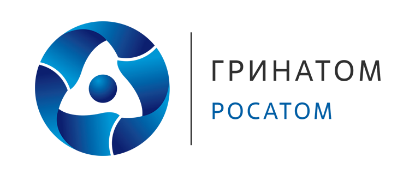 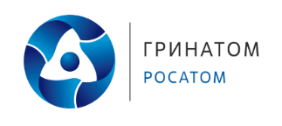 